Instructions pour le Manuel d’utilisation et de produitCe document est un gabarit de manuel d’utilisation et de produit. Il se peut que le client veuille faire des améliorations sur le prototype, veuille le réparer si quelque chose ne fonctionne pas correctement ou encore qu’un autre groupe d’étudiants veuille travailler dessus pour rendre le prototype plus robuste. Le document doit donc être clair pour que quelqu’un d’autre qui n’est pas un ingénieur puisse utiliser, entretenir ou reproduire le projet. Incluez autant d’images et diagrammes que nécessaire pour une meilleure compréhension. Gardez le manuel clair, simple, visuel et logique.En général, si vous ne savez pas exactement quoi inclure, imaginez que ce document est la seule chose que vous possédiez. Imaginez également que votre travail consistait à ajouter une nouvelle fonctionnalité ou à recréer le projet décrit dans votre document. Que devriez-vous savoir?Veuillez seulement inclure les détails reliés à votre prototype final.Conventions de ce manuel:Enlever tout le texte rouge, il est seulement là pour vous guiderEnlever cette page (instructions)Remplacez toutes les instances de <xxx> par les informations appropriées pour votre groupe, par exemple, vous pouvez remplacer <nom du système (acronyme)> par Le Produit Incroyable (LPI)Sauvegarder ce document sous ‘Manuel d’utilisation et de produit_numéro de groupe’ au lieu de Livrable X pour que les autres savent ce qu’il représente quand ils le voyent dans MakeRepoGNG2501Mise à jour du progrès du projet de conceptionSound Scape F0A1.1 Soumis par:Ismet Bilgic, 300281963 Lara Debsi, 300281977 Cédric Veilleux, 300331293 Matthieu Benson, 300304309 Océane Leung, Pah-Hang, 30029811610 décembre, 2023Université d’OttawaTable des matièresTable des matières	iiListe de figures	ivListe de tableaux	vListe d’acronymes et glossaire	vi1	Introduction	12	Aperçu	22.1	Conventions	22.2	Mises en garde & avertissements	23	Pour commencer	33.1	Considérations pour la configuration	33.2	Considérations pour l’accès des utilisateurs	33.3	Accéder au système	33.4	Organisation du système & navigation	33.5	Quitter le système	34	Utiliser le système	44.1	<Fonction/Caractéristique donnée>	44.1.1	<Sous-fonction/Sous-caractéristique donnée>	45	Dépannage & assistance	55.1	Messages ou comportements d’erreur	55.2	Considérations spéciales	55.3	Entretien	55.4	Assistance	56	Documentation du produit	66.1	<Sous-système 1 du prototype>	66.1.1	LDM (Liste des Matériaux)	66.1.2	Liste d’équipements	66.1.3	Instructions	76.2	Essais & validation	77	Conclusions et recommandations pour les travaux futurs	88	Bibliographie	9APPENDICES	109	APPENDICE I: Fichiers de conception	1010	APPENDICE II: Autres Appendices	11Liste de figuresInsérez votre liste de figure ici (clique droit pour mettre a jour le champ).Liste de tableauxTable 1. Acronymes	viTable 2. Glossaire	viTable 3. Documents référencés	10.Liste d’acronymes et glossaireFournissez une liste des acronymes et des traductions littérales associées utilisées dans le document. Énumérez les acronymes par ordre alphabétique en utilisant un format tabulaire comme illustré ci-dessous.Table 1. AcronymesFournissez des définitions claires et concises des termes utilisés dans ce document qui peuvent ne pas être familiers aux lecteurs du document. Les termes doivent être classés par ordre alphabétique.Table 2. GlossaireIntroductionLe document s'ouvre en contextualisant le processus de développement et en articulant les hypothèses fondamentales, en mettant fortement l'accent sur la création d'une interface utilisateur intuitive et accessible. Structuré pour une expérience conviviale, il couvre l'organisation du système, établit des conventions, décrit les considérations de sécurité et fournit des procédures détaillées pour lancer l'utilisation du prototype.L'objectif primordial est de faciliter une navigation transparente pour les utilisateurs malvoyants, en couvrant des aspects tels que l'utilisation des applications, la configuration du système, les considérations d'accessibilité et la documentation des prototypes. Ayant un public cible comprenant des utilisateurs malvoyants engagées dans le développement, le support ou l'amélioration d'applications, le document souligne l'importance de la sécurité, de la confidentialité et de l'assistance aux utilisateurs.Les sections suivantes donnent un aperçu du problème en question, des principales fonctionnalités de l'application, de l'architecture du système, des conventions établies, des mesures de sécurité, des procédures de démarrage, des spécificités de la configuration, des considérations relatives à l'accès des utilisateurs et des directives d'utilisation du système. De plus, des sections spécifiques sont dédiées au détail des sous-systèmes prototypes, accompagnées de figures illustratives, telles qu'une représentation du processus d'intégration de Google Maps. Le document se termine par une exploration approfondie des tests, des procédures de validation, des recommandations pour de futures améliorations et une bibliographie complète, offrant aux lecteurs une compréhension globale de l'application et de son prototype sous-jacent.Ce manuel de l'utilisateur et du produit (MUP) fournit les informations nécessaires aux utilisateurs malvoyants pour utiliser efficacement l'application Écho Explorer et pour la documentation du prototype.Aperçu Les applications de navigation audio actuelles sont disponibles uniquement sur IOS mais notre client n’a donc pas accès à ses applications car il a uniquement un téléphone androïdes. Le client a également indiqué que selon lui, les applications de navigation disponible sur androïdes, telle que Google Maps, ne sont pas adaptés aux personnes souffrant de déficiences visuelles. Cela a donc fait émerger le besoin de créer une application de navigation audio conçue pour les utilisateurs d'Android. Les besoins fondamentaux du client : La différence entre notre produit et les autres:Les aides actuellement disponibles sont, soient chères (par exemple, le Victor Reader Trek approximativement $1000), sont uniquement disponibles sur le système IOS, ou sont des projets abandonnés comme Microsoft Soundscape.Notre application est gratuite et permet aux utilisateurs de mettre des markers a des points d’intérêt. L’application les signalerons ensuite grâce à un message éphémère et a un audio quand il sont dans un radius de 10 mètres du point d’intérêt.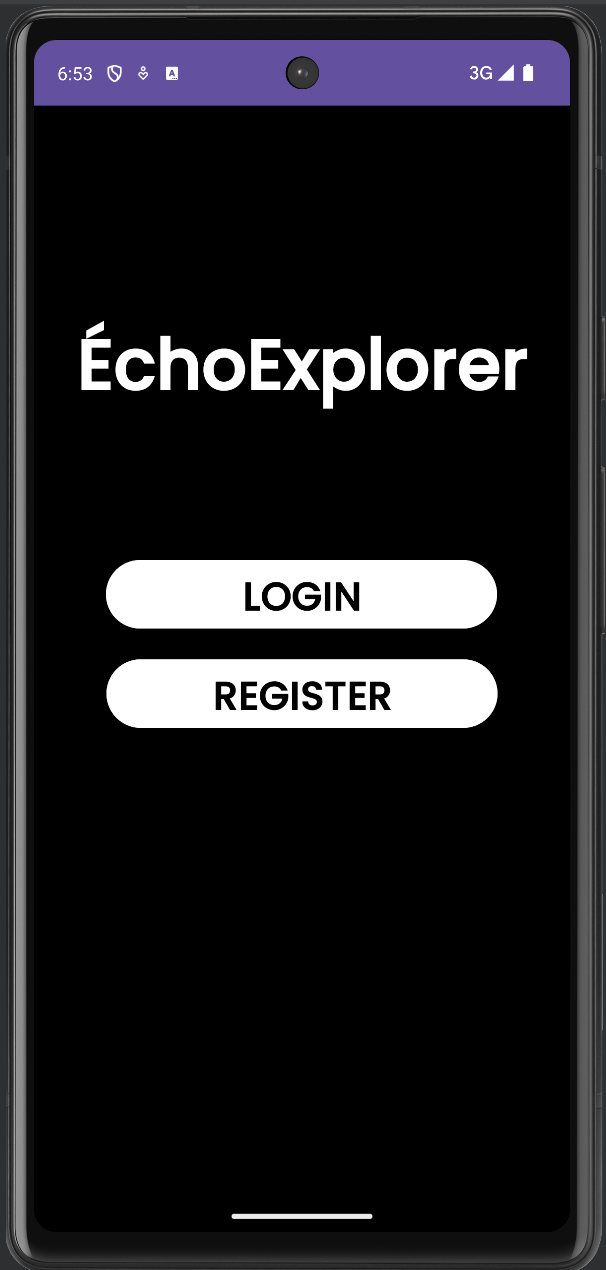 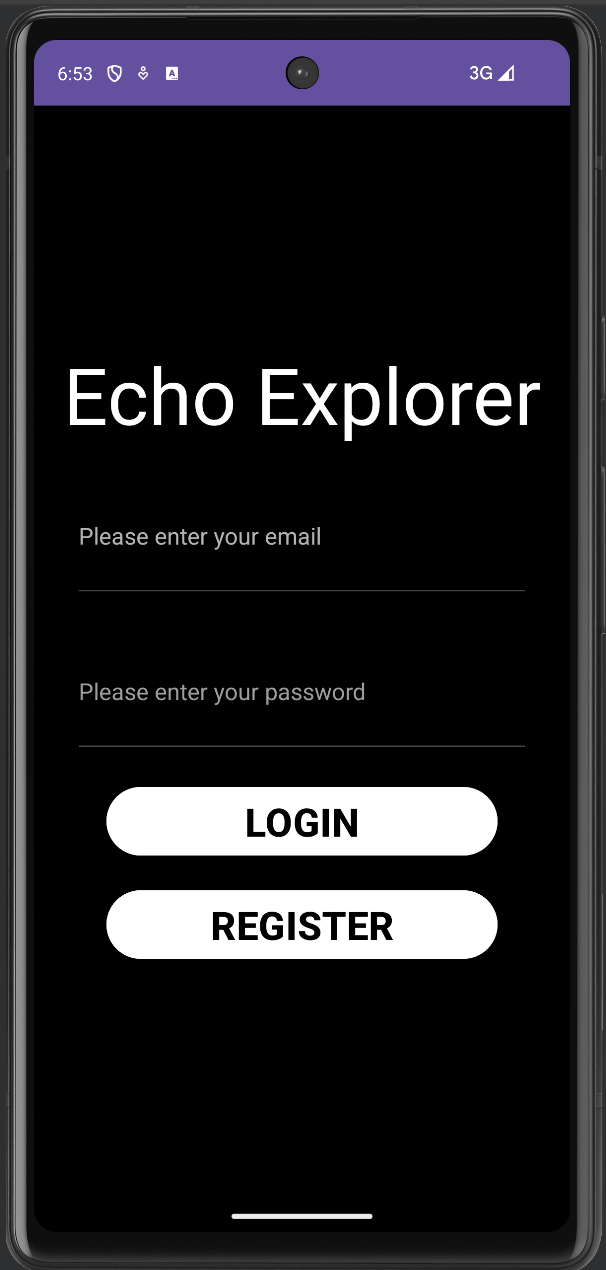 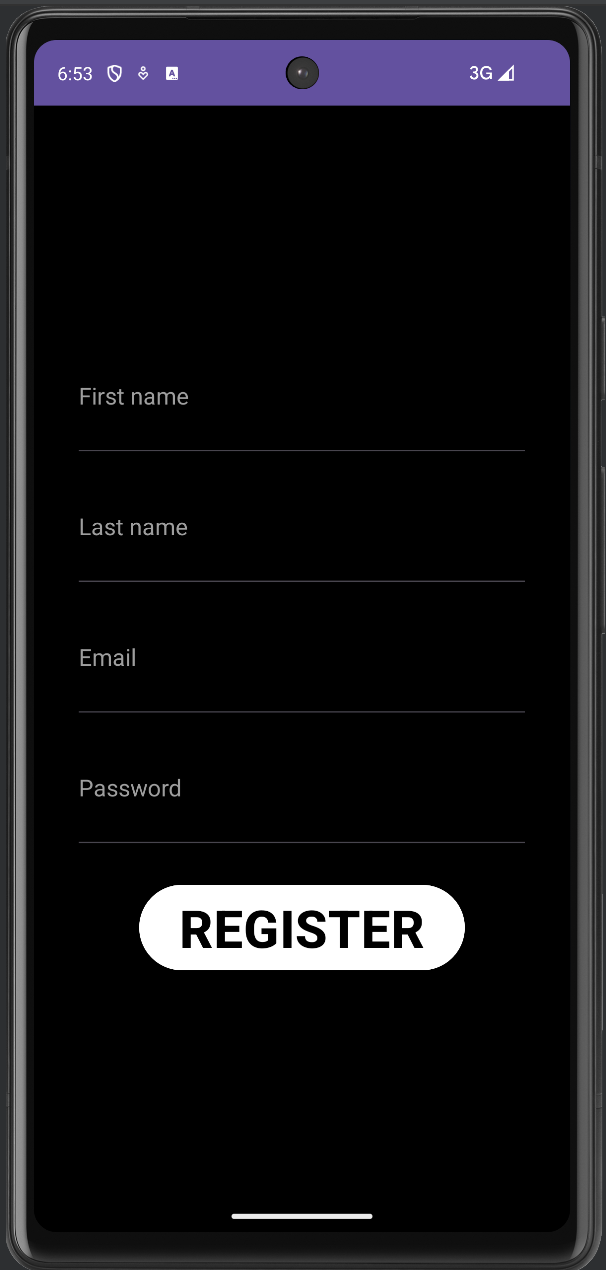 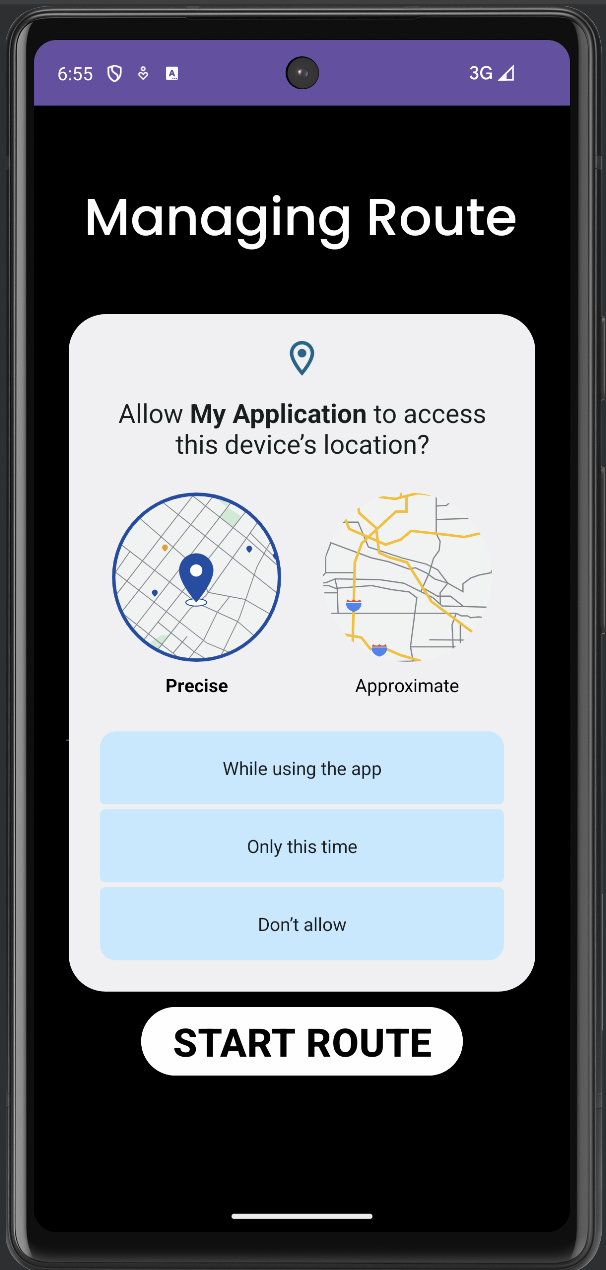 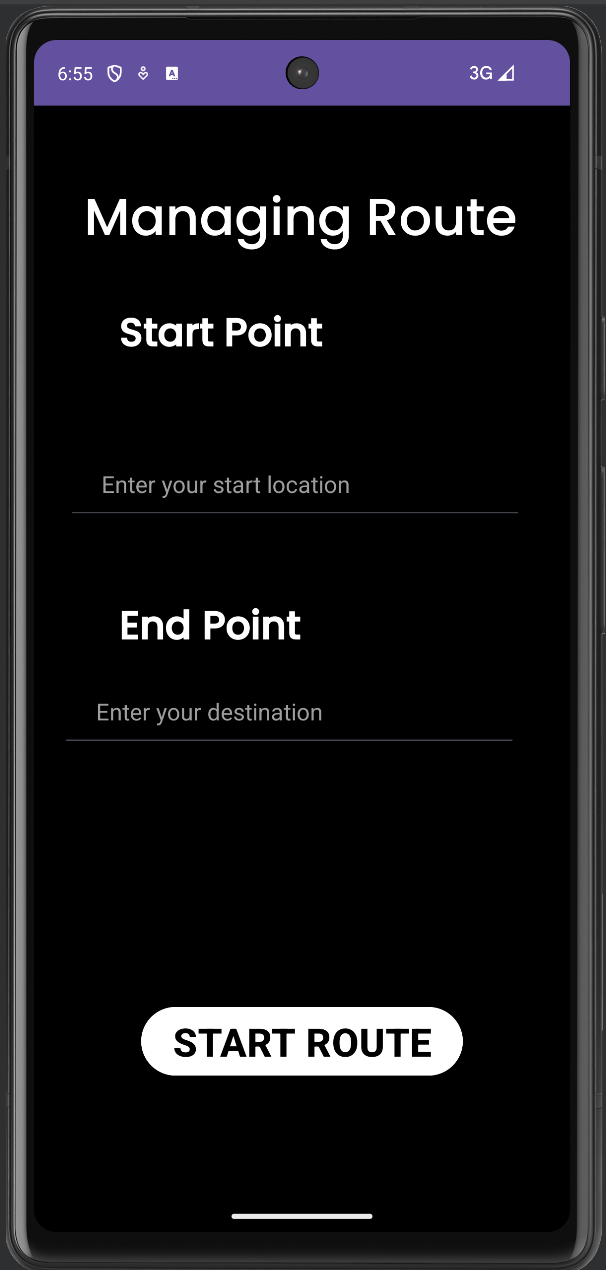 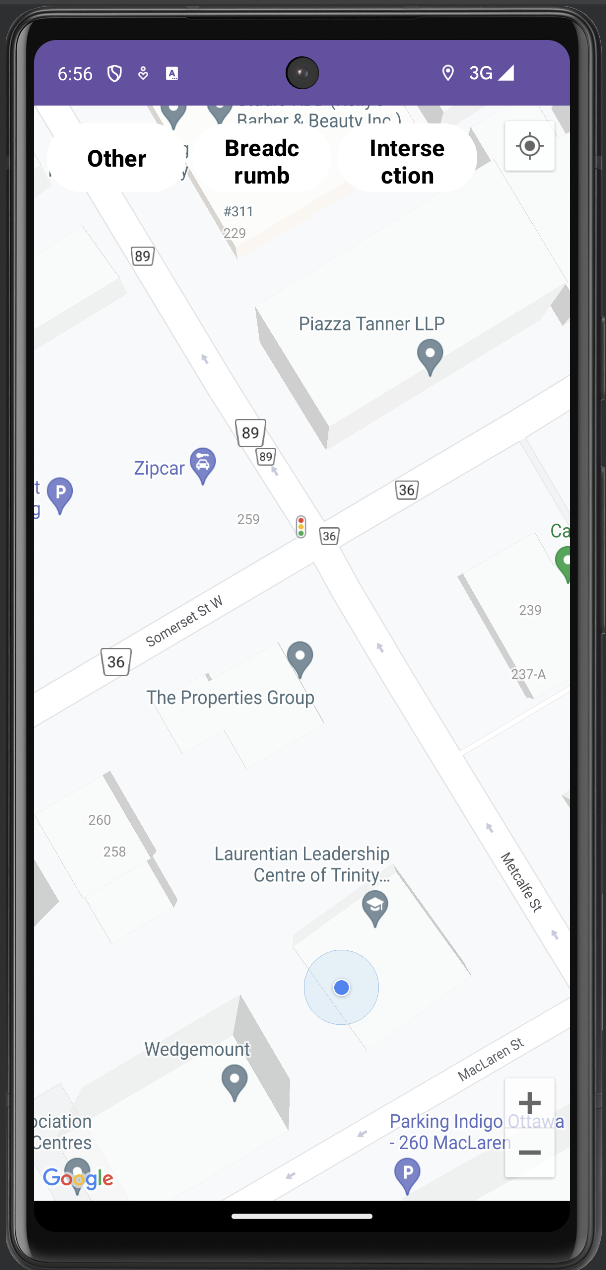 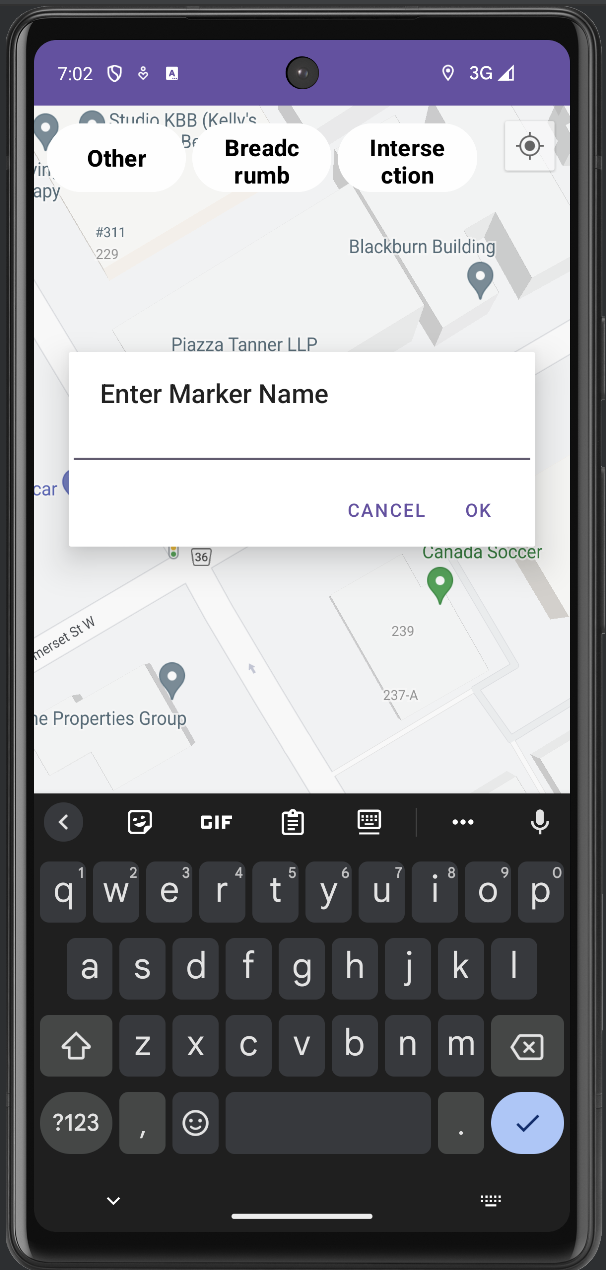 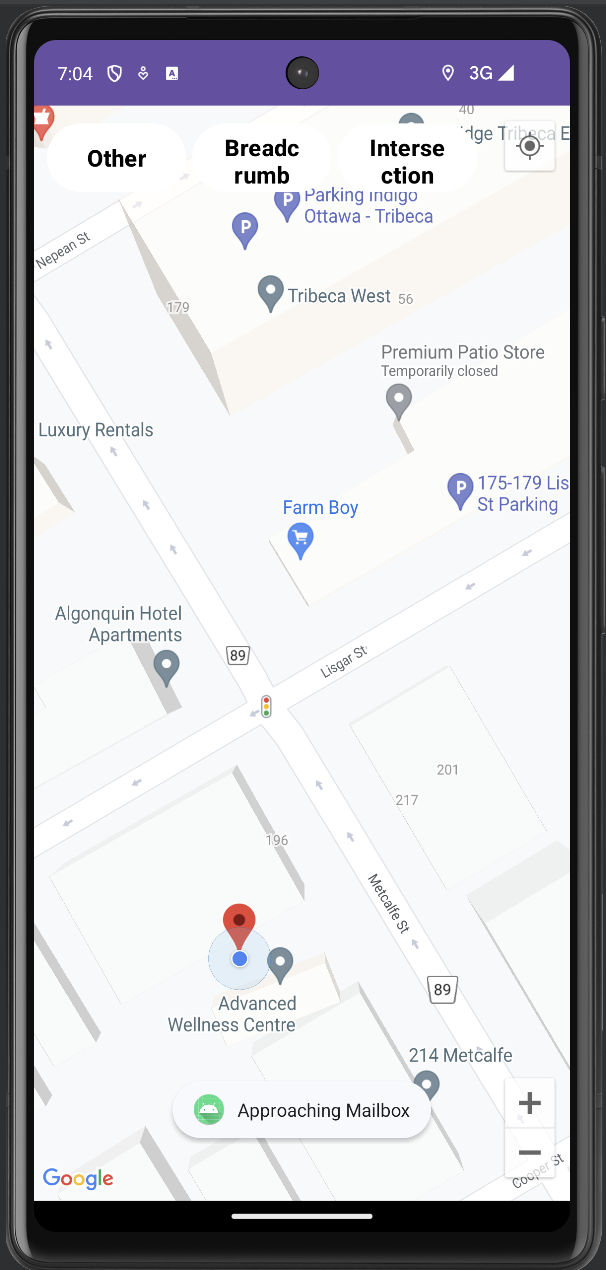 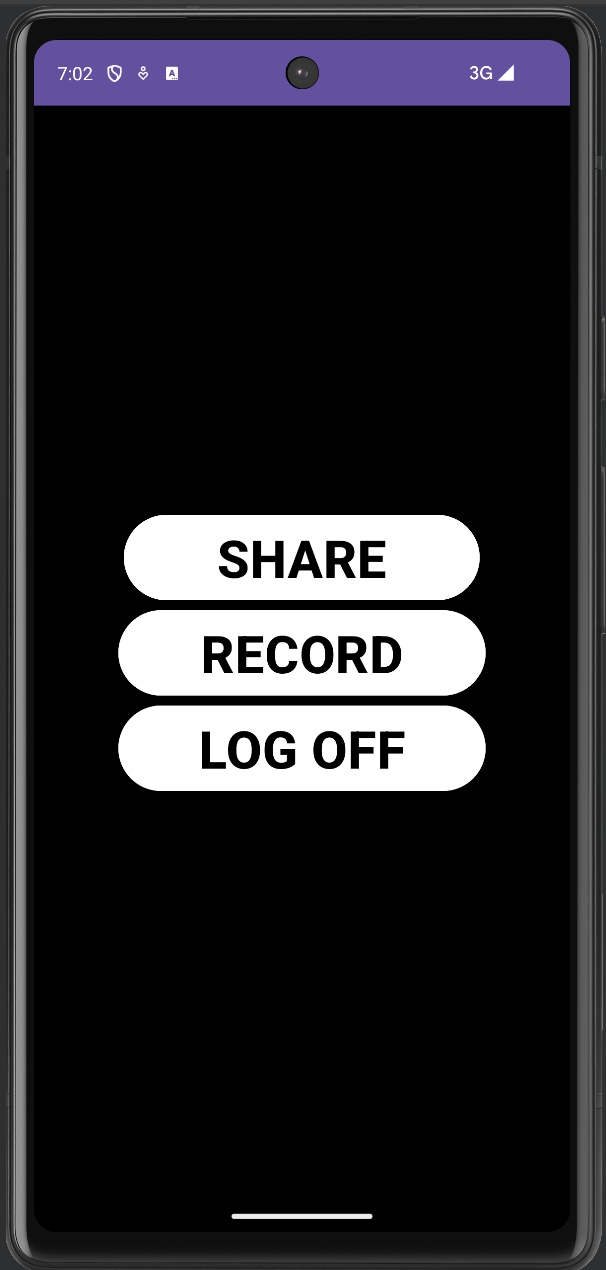 Nous avons développé une application mobile centrée sur des comptes personnels, pour offrir une personnalisation maximale à l'utilisateur.L’utilisateur doit d’abord s'enregistrer pour pouvoir accéder aux fonctionnalités de notre application. Il peut insérer un itinéraire dans l’application à la page “Managing route” et peut aussi mettre des points d’intérêt et les nommer quand il marche à l’aide du bouton “Breadcrumb”.ConventionsLa localisation actuelle de l’utilisateur est indiquée par un petit cercle bleu. L’application communique avec l’utilisateur via des message éphémères et leur audio. Par exemple quand on a pu s’enregistrer avec succès, quand on a accordée l’autorisation pour la localisation du périphérique avec succès, etc.Mises en garde & avertissementsL’application n’est pas complète et peut être sujet à des problèmes techniques ou à des dysfonctionnements.Pour commencerPremière image : Page accueil “Vous ouvrez l’application sur cette interface.Deuxième image : En appuyant sur “Login” vous verrez cette interface làTroisième image : En appuyant sur “Register” vous verrez cette interface làQuatrième image : En appuyant sur “intersection” vous verez cette interface là (À partir de “Map”)Cinquième image : En appuyant sur “intersectrion”--> “Start route” vous verez cette interface làSixième image : Après vous avoir connecter vous verrez cette interface “Map” (Vous voyez à quoi votre emplacement ressmeble sur la map)Septième image : À partir de “Map” appuyer “Breadcrumb” Huitième image : Après vous avoir connecter vous verrez cette interface “Map” (Vous voyez à quoi les points de votre route ressemblent)Neuvième image : À partir de “Map” appuyer sur “Other”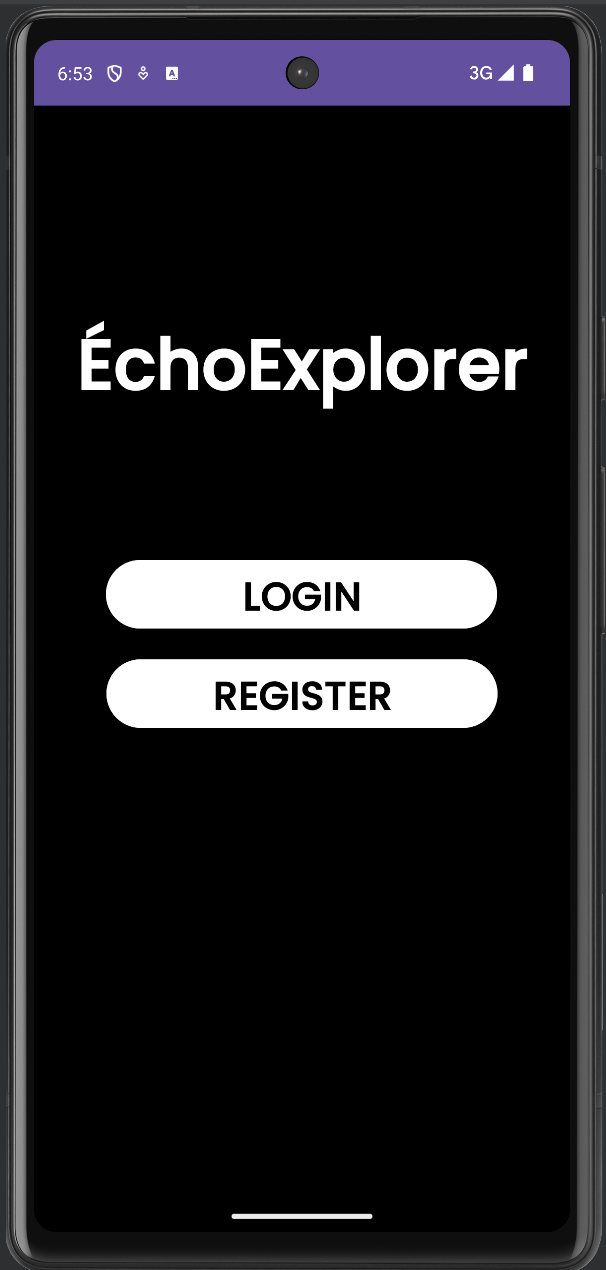 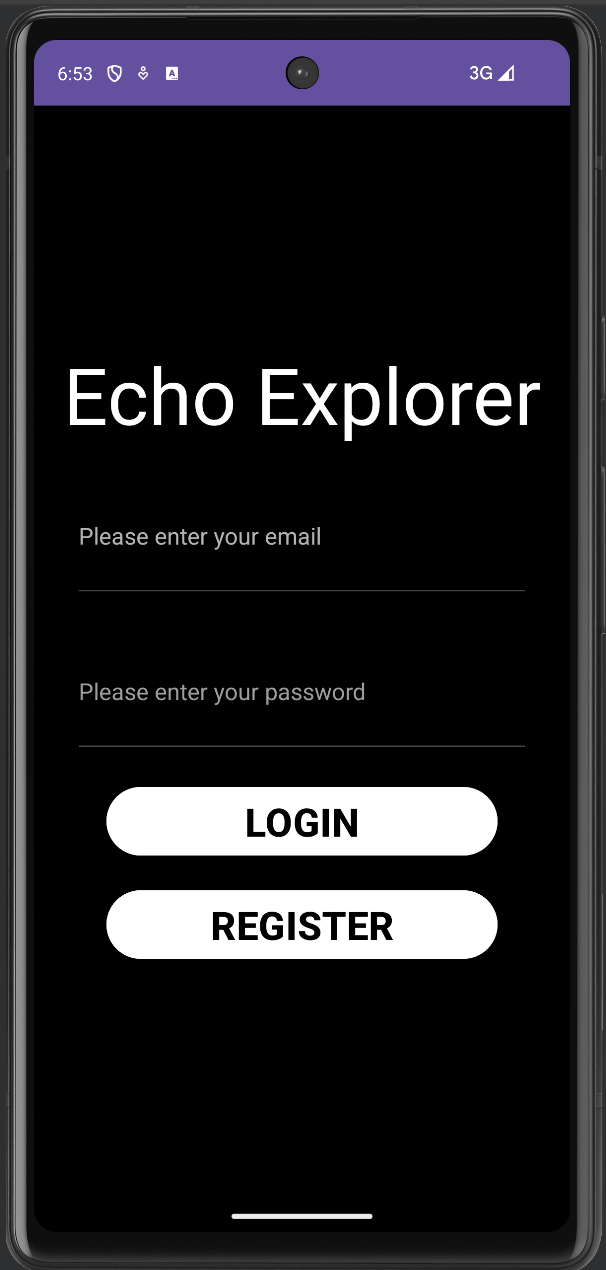 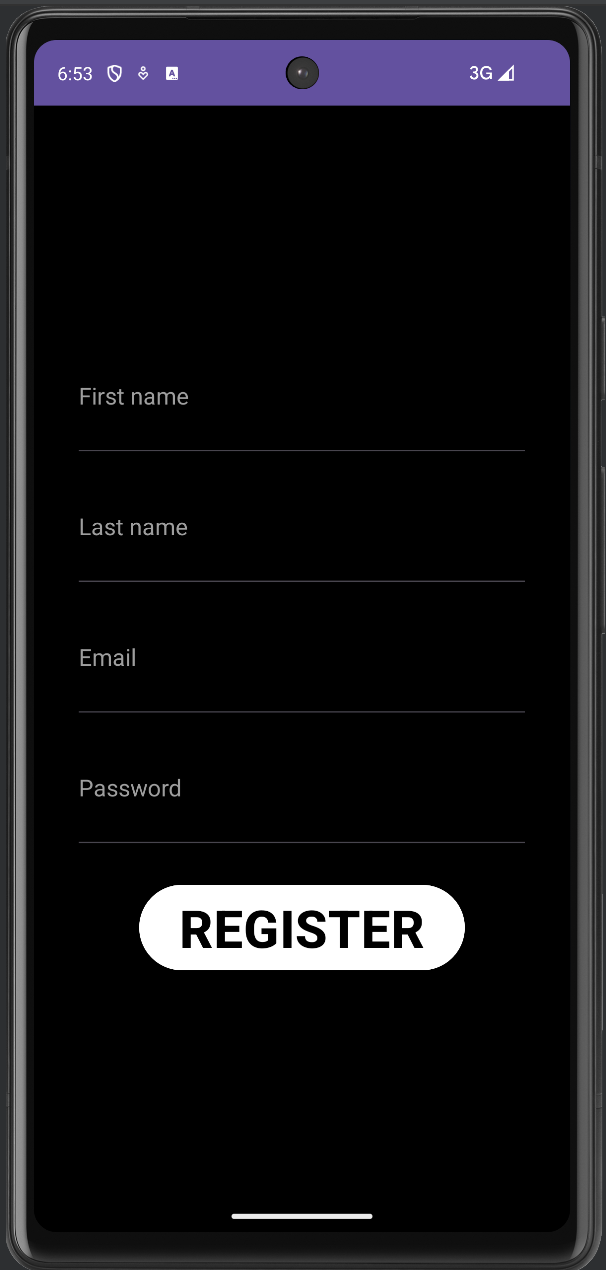 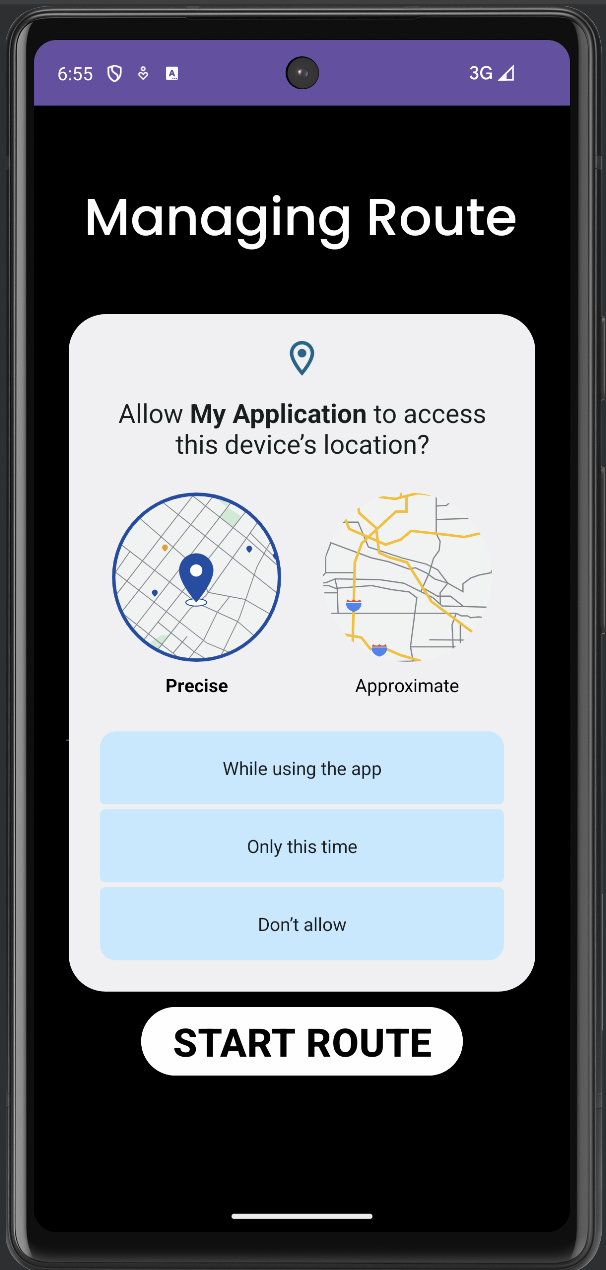 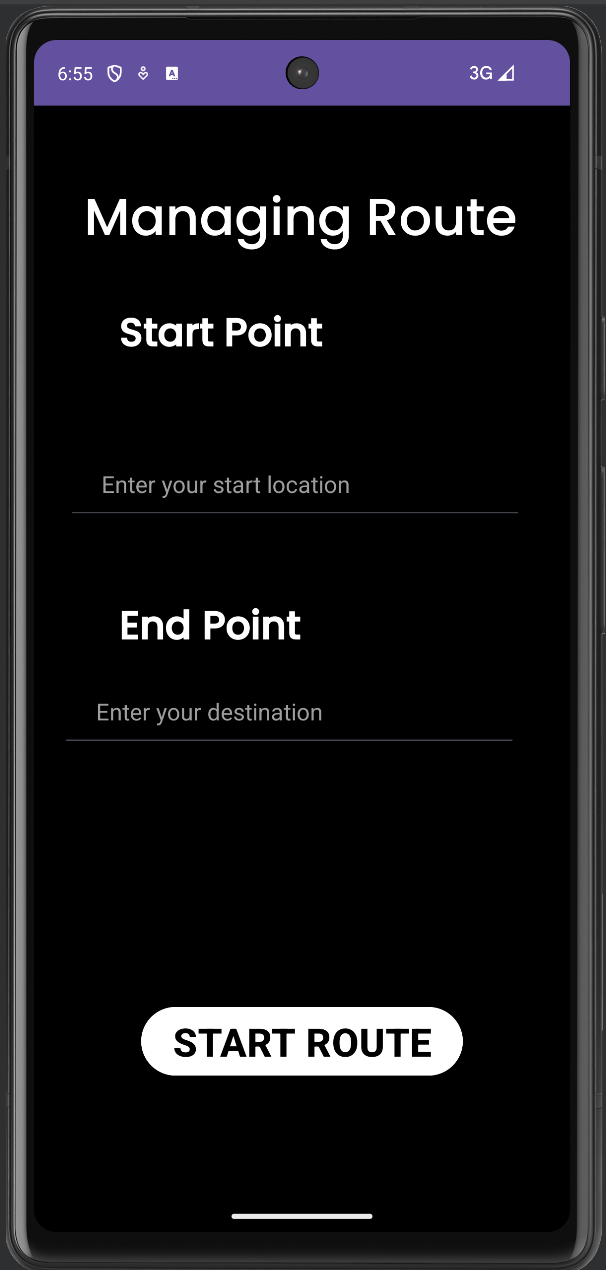 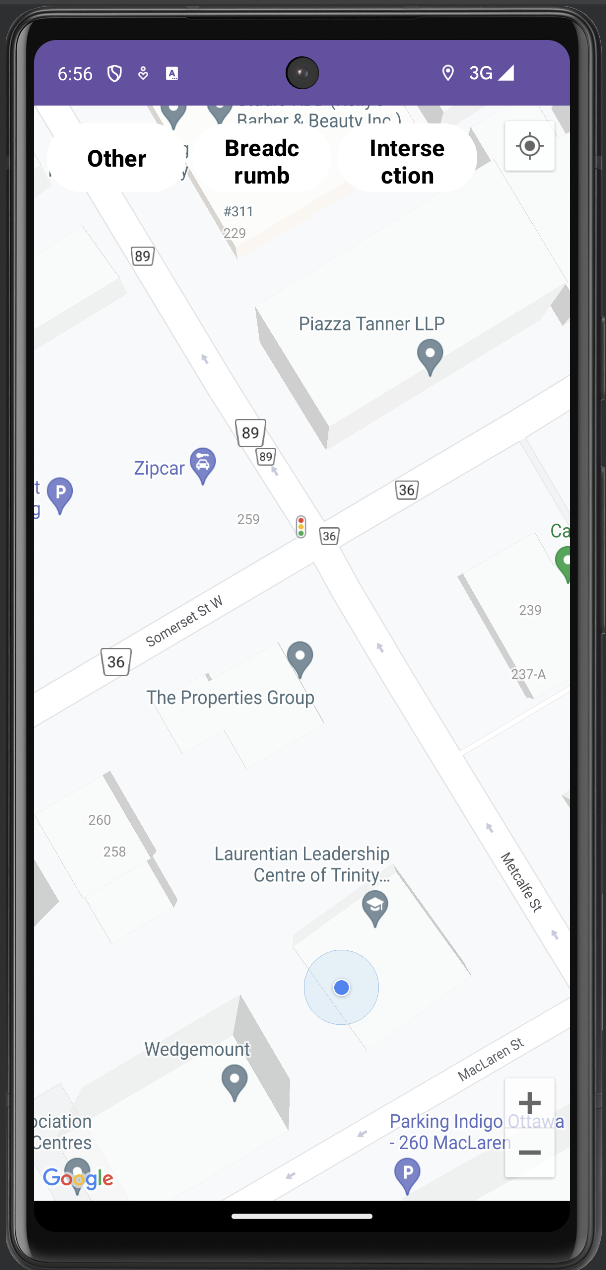 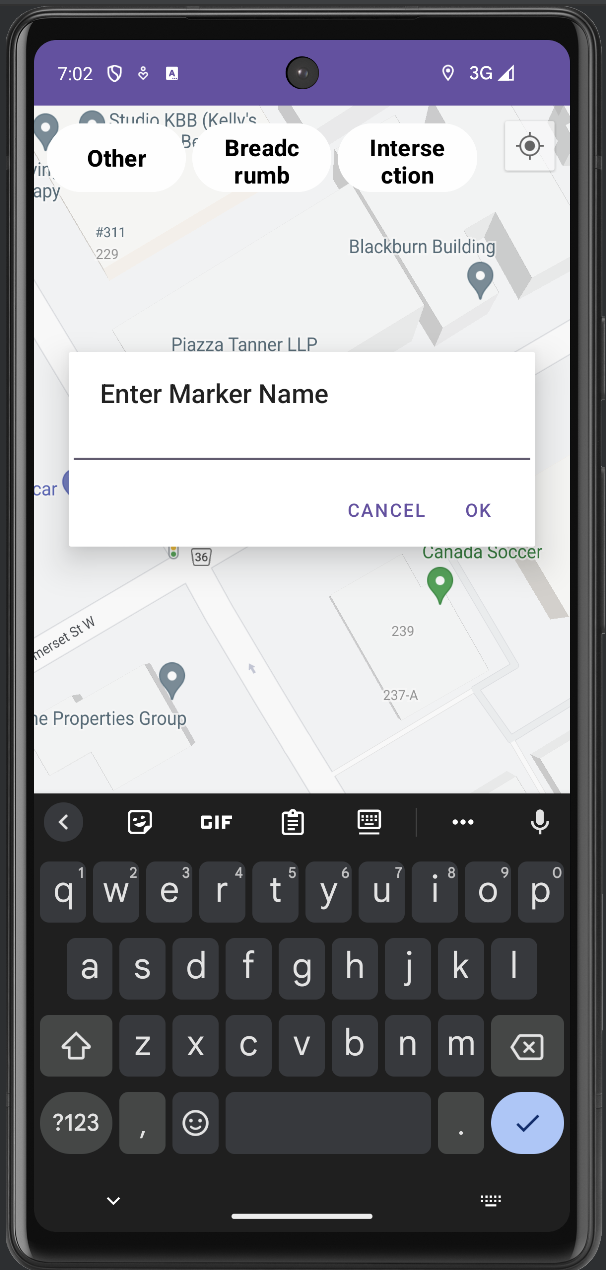 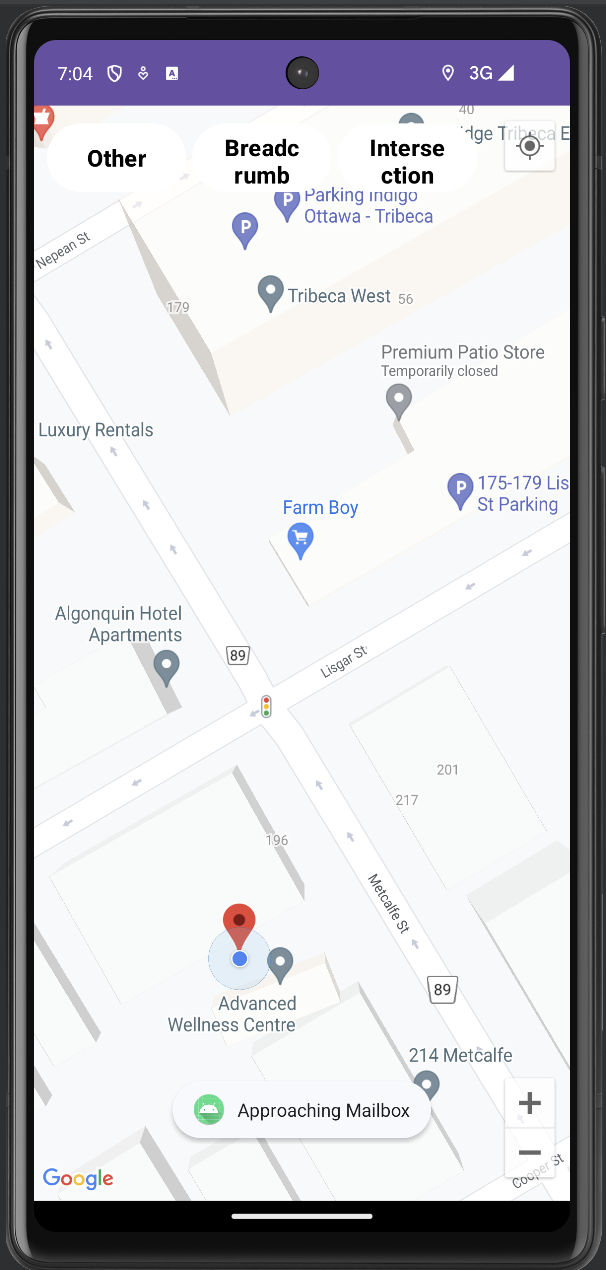 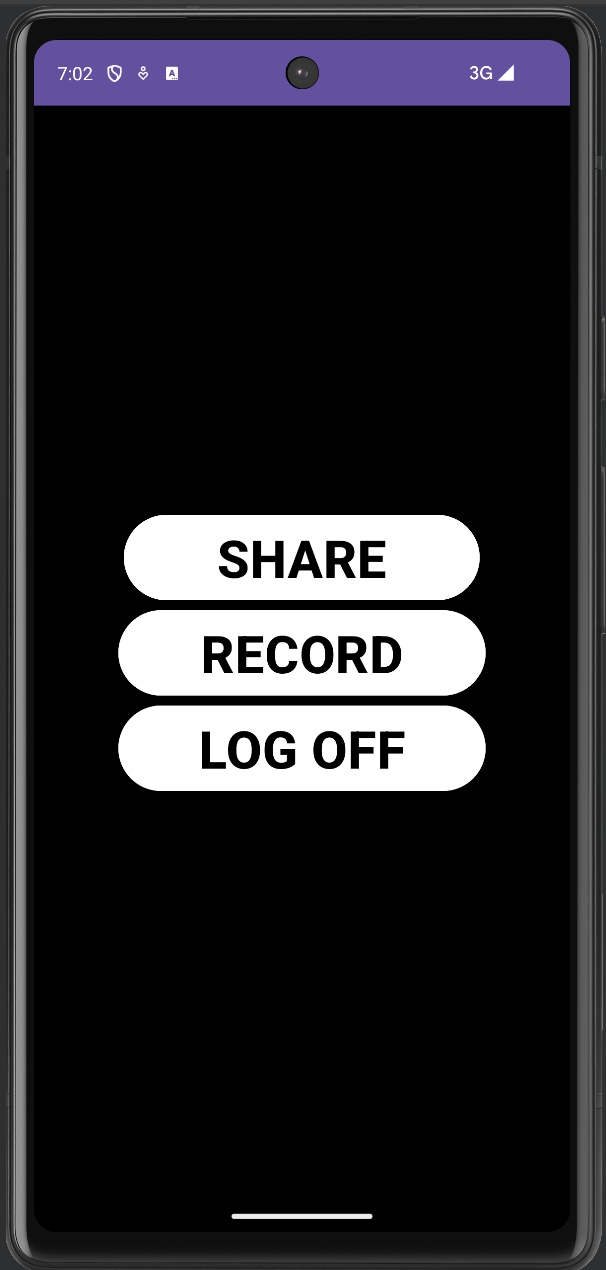 Considérations pour la configurationLes entrées que l’utilisateur devra donnée, commence avec la gestion de compte. Il faudra fournir une addresse email et un mot de passe pour créer un compte. Ensuite, application apportera à une carte, qui montrera la location de l’utilisater, qui aura l’option de choisir quoi insérer. Il pourrait choisir d’insérer un endroit, et l’application va montrer le trajet le plus direct de sa location initiale. Il peut aussi choisir de mettre des marqueurs, qu’il peut personnalisé et nommer. Ces marqueurs resteront sur la carte, et vont jouer un son quand l’utilisateur s’en approche de 10 mètres. Considérations pour l’accès des utilisateursLes utilisateurs cibles sont les utilisateurs ayant des troubles visuel. Cependant, nous voulons que cette application soit aussi accessible à toute la population. Pour les personnes ayant des troubles visuels, l’application est adapter pour mettre la route voulue avant de partir et de recevoir des directives pendant la marche. Il est donc recommender d’adapter la luminausité de votre appareil pour que l’utilisation du logiciel soit plus simple. Pour les personnes qui sont sourdes, cette option ceux-ci ne pourront pas utiliser l’aide auditive mais pourront tout de même utiliser la map et les autres options qui viennent avec l’application. Pour toute autres personnes, l’utilisations de l’application reste à leur discrétion.Accéder/installation du systèmePour commencer, veiller ouvrir votre appareil éléctronique. Veiller ensuite vous rendre sur la page ou se retrouvera l’application ou tout simplement la rechercher dans la barre de recherche de l’appareil. Vous pourrez ensuite appuyer sur l’application. Ceci vous permettra d’accéder à celle-ci. Vous serez ainsi sur la page acceuil.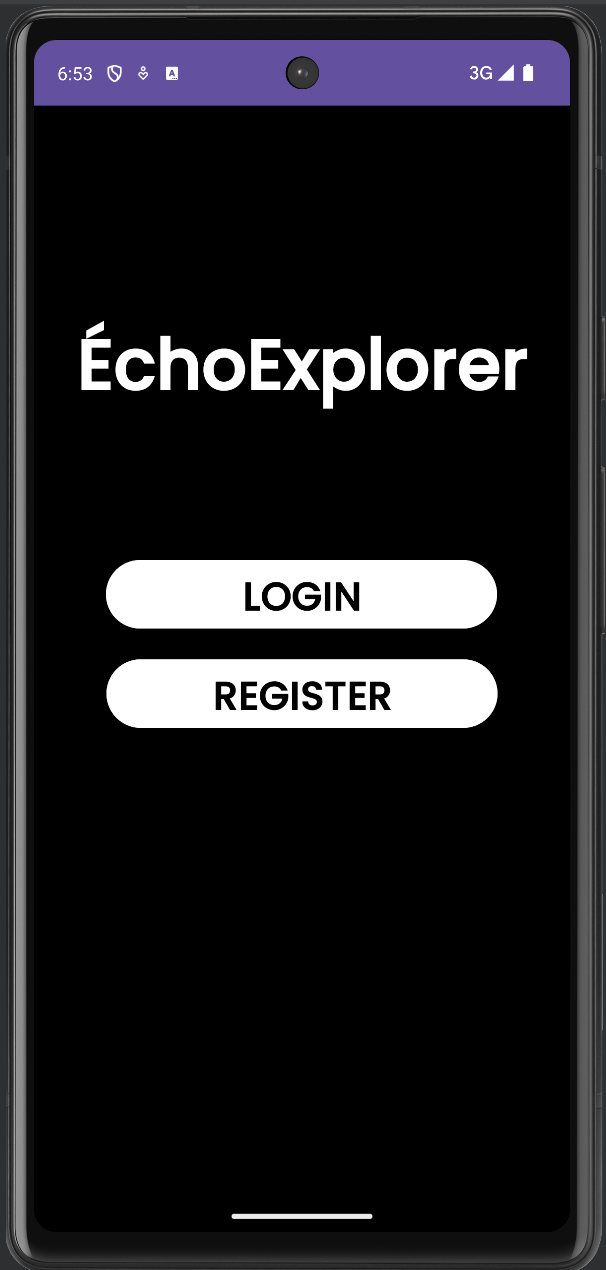 Une fois sur cette page, veiller appuyer sur le bouton register. Vous serez amener sur cette interface.*Veiller noter qu’une fois sur cette interface, vous pouvez accéder directement à la map en appuyant sur “Manage Routes” et en mettant un point de départ et d’arriver ou aucun point.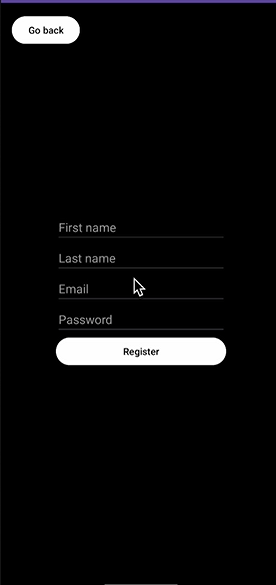 Veiller entrer vos informations aux endroits indiquers. Lorsque vous serez connecter, vous serez imédiatewment envoyer sur la map. Si vous voulez changer de compte, veiller clicker sur “Other” et puis “Go back”. Cela vous ramenera à la page d’acceuil. Pour changer de compte, veiller clicker sur “Login”.  Vous y verez cette interface.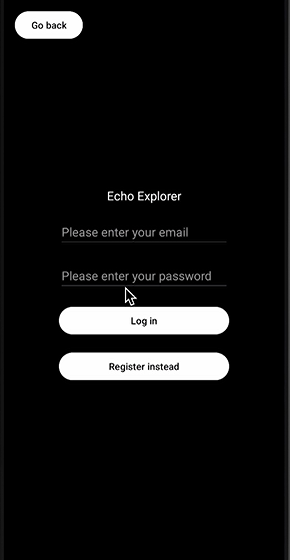 Entrer les bonnes informations aux endroits indiquer et vous serez connecter sur l’autre compte.Veiller porter une attention particulière qu’une fois que vous mettez un mot de passe pour un compte “courriel” vous ne pourrez plus changer celui-ci.Organisation du système & navigationPage acceuil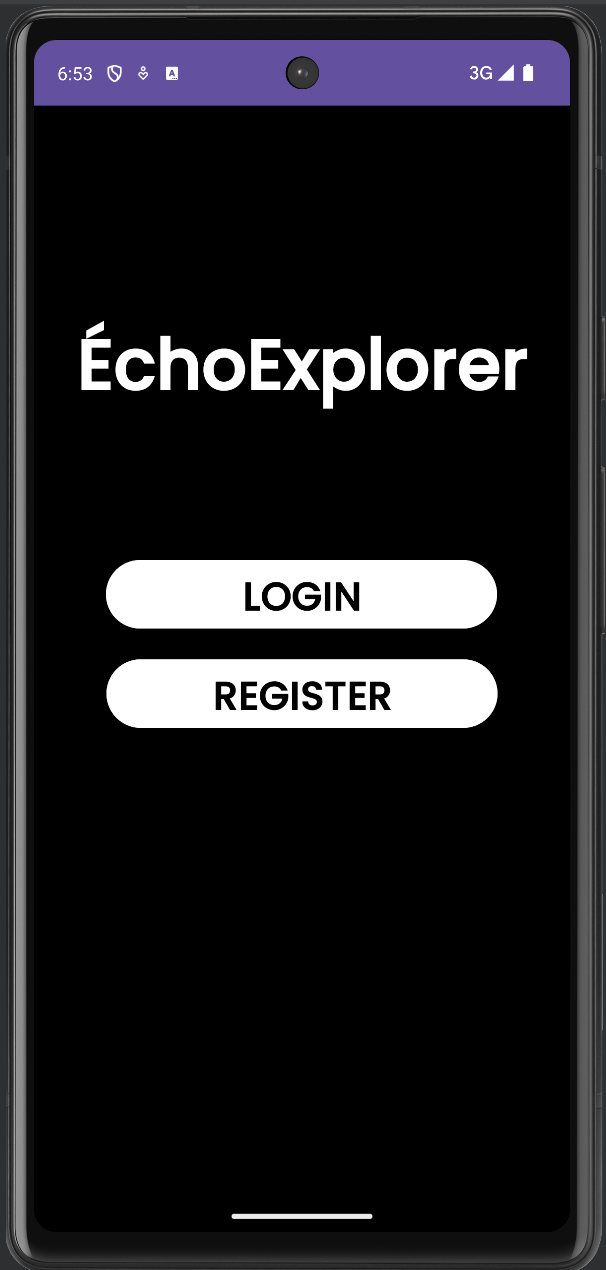 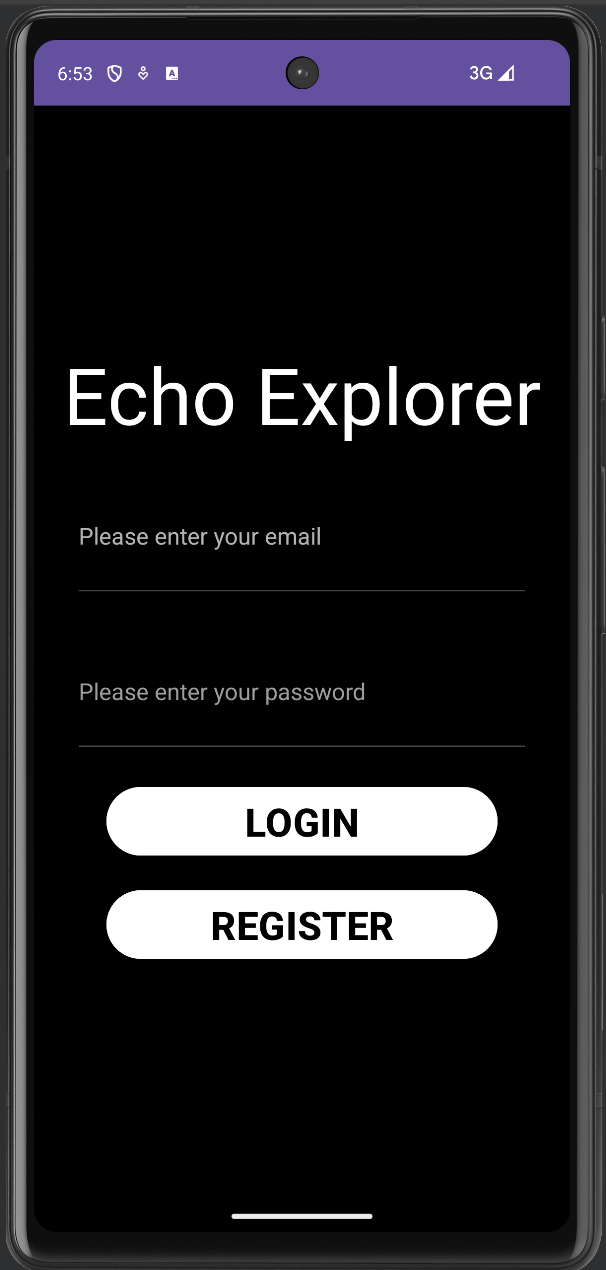 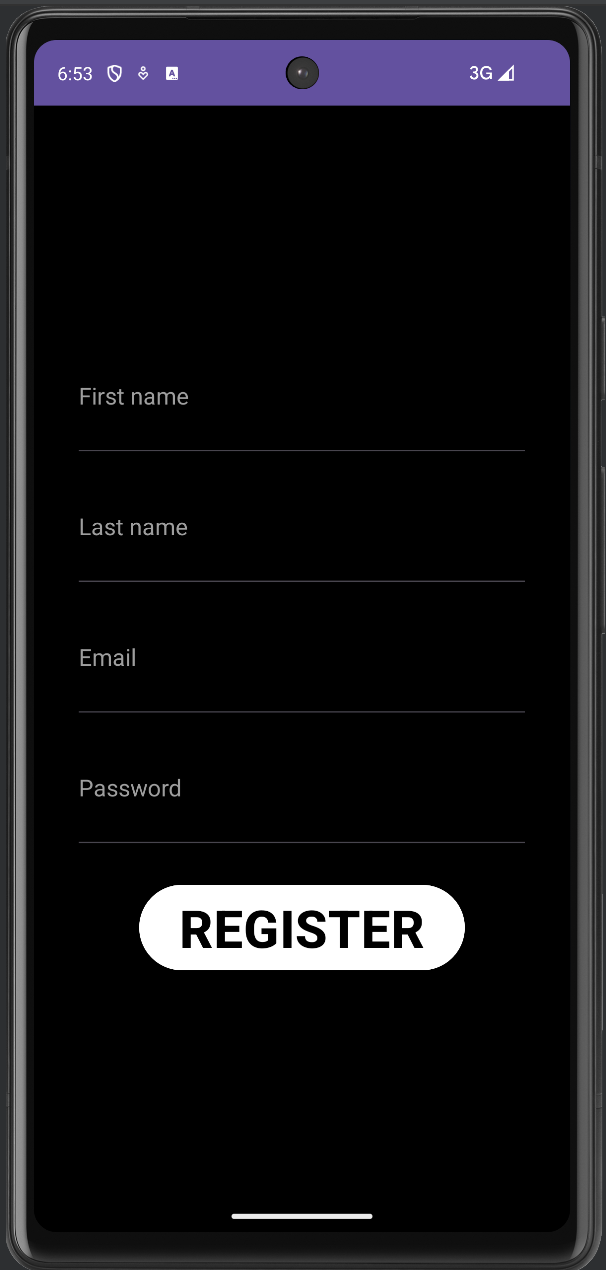 Le premier bouton “Login” permet de vous connecter à votre compte, un fois connecter à votre compte, vous serez directement envoyer sur l’interface de la map. Cependant, si vous clicker sur “Register” vous serez envoyer à l’interface ou vous pourrez créer votre compte.Le deuxième bouton “Register” vous permet de vous créer un compte. Un fois le compte créer vous serez envoyer sur l’interface de la map.*Pour les deux premiers boutons de la premières interfaces, une fois que vous clicker dessus, vous pouvez appuyer sur le bouton “Go back” pour revenir à l’interface de base.Interface de la map : 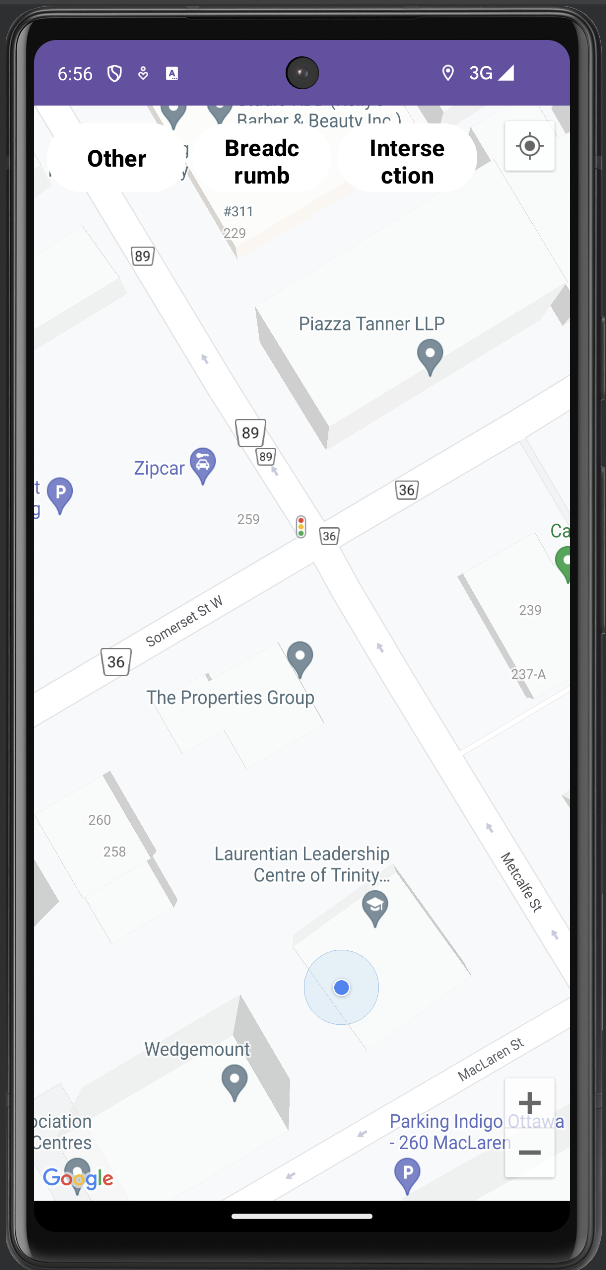 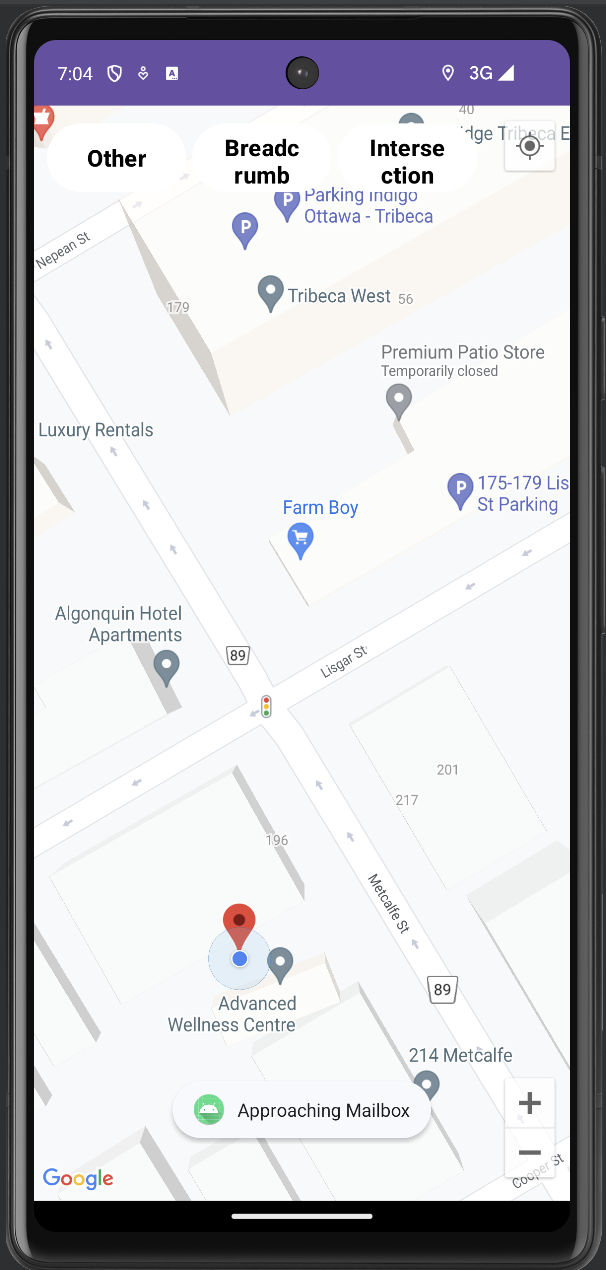 Sur l’interface de la map, vous pourrez premièrement vous premener sur la map à l’aide de vos doigts. Ensuite, vous verez votre emplacement sur celle-ci “Point bleu dans un cercle bleu”. Si vous avez choisi votre point de dépard et de fin, vous y verez deux marquers rouges. Vous verez aussi trois boutons. Le premier bouton “Other” vous donnera à la fonction “LOG OFF” pour revenir à la page d’acceuil, vous pourrez aussi avoir accès à “Share”, “Record”.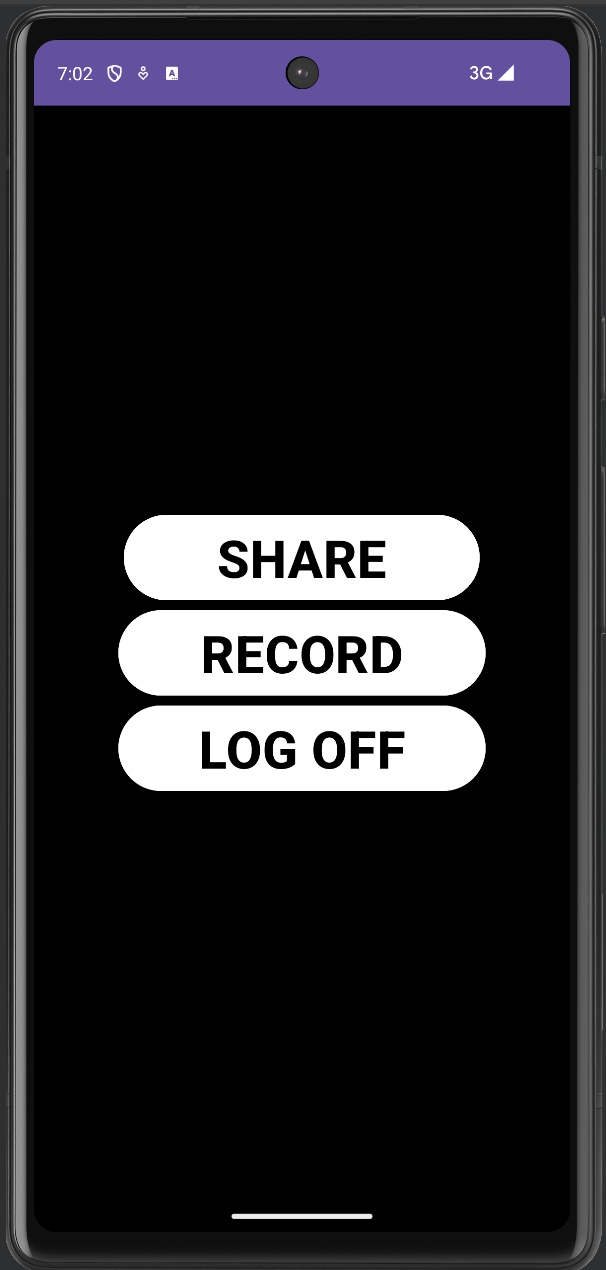 “Share”, Vous invites à choisir parmis plusieurs platform ou que vous voudriez envoyer votre chemin. Une fois que vous clicker sur un de ceux-ci, veiller choisir le personne ou le groupe que vous voulez envoyer celui-ci. Pour revenir en arrière, appuyer sur le bouton “Go back” “Record”, Vous envois sur une interfaces ou que vous pourrez enregistrer votre “Route”. Appuyer sur l’emplacement ou que vous voulez l’enregistrer et revener en arrière avec le bouton “Go back”Pour revenir à la map, appuyer sur le bouton “Go back”.Le deuxième bouton “Breadcrumb” vous permet de placer un breadcrumb sur votre position actuel. Une fois que vous appuyer sur ce bouton, vous verez ceci.“Breadcrumb” --> ENTRÉE DONNÉE --> “ok” or “Cancel”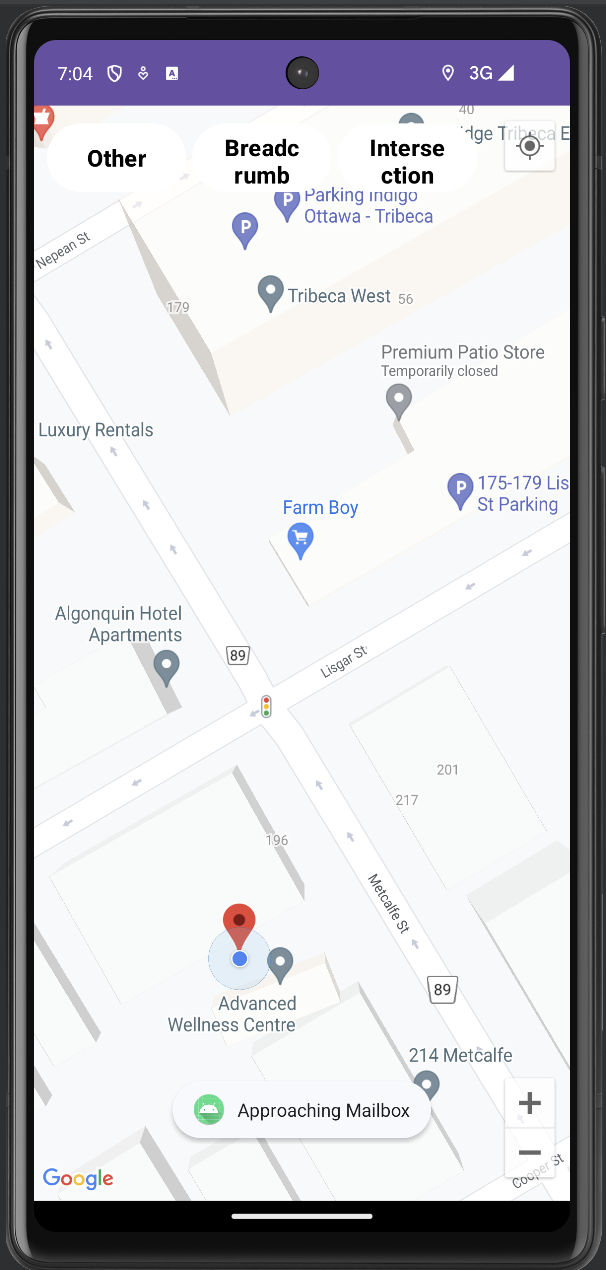 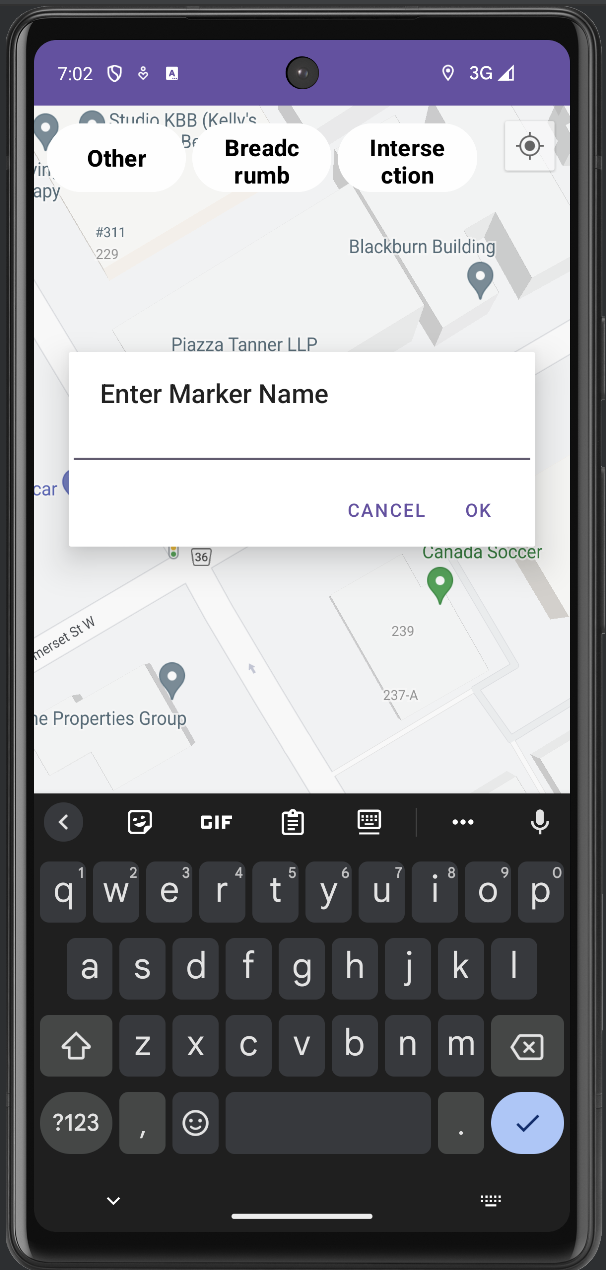 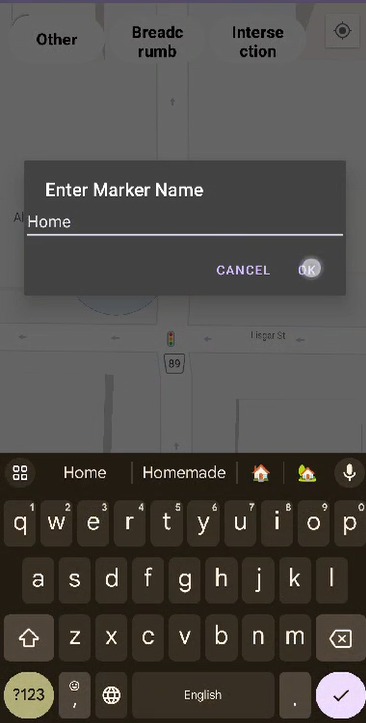 Entrer le nom que vous voulez donner à cette emplacement, appuyer sur ok pour confirmer et appuyer sur cancel pour revenir en arrière.Le troisième bouton intersection, Lorsque vous appuyer sur celui-ci, vous aurez accès à des intersections. Pour l’utiliser, veiller mettre un point de départ et de fin. Pour revenir en arrière, veiller appuyer sur “Start Route”.“Intersections” --> “Start route”--> ENTRER DONNÉES --> “Start route”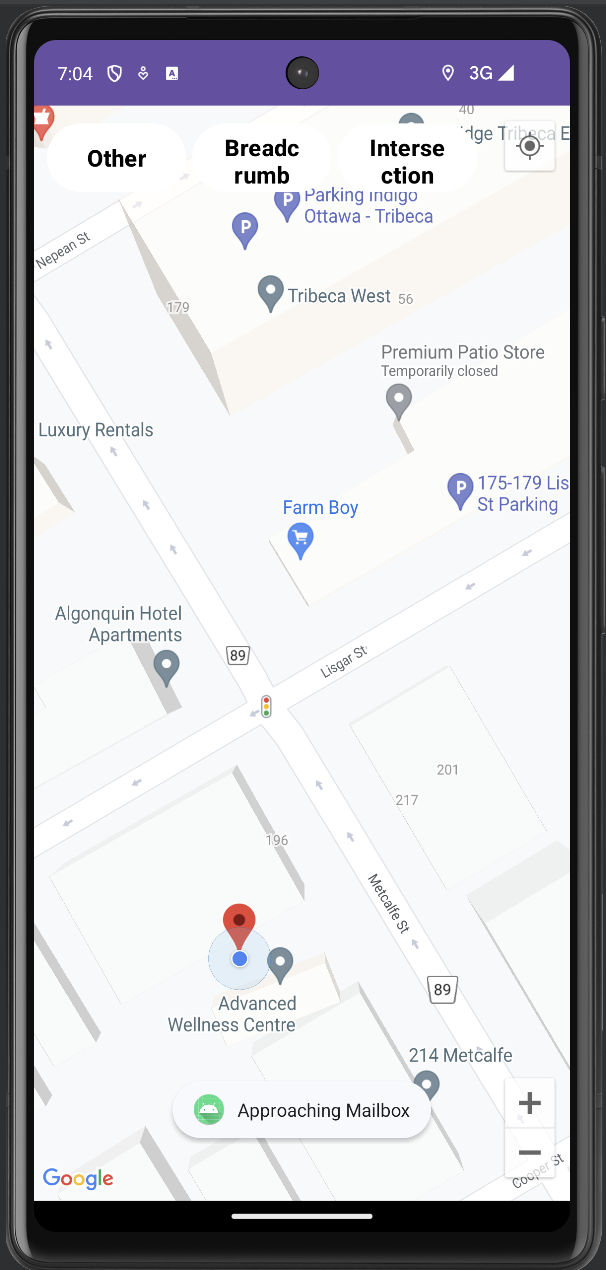 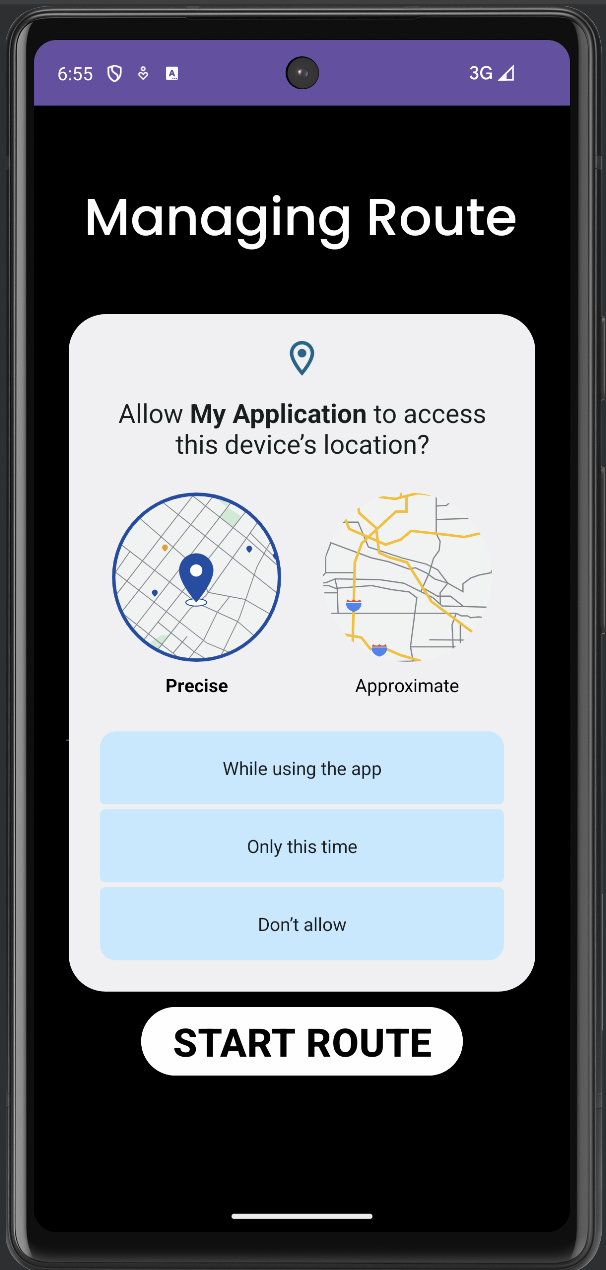 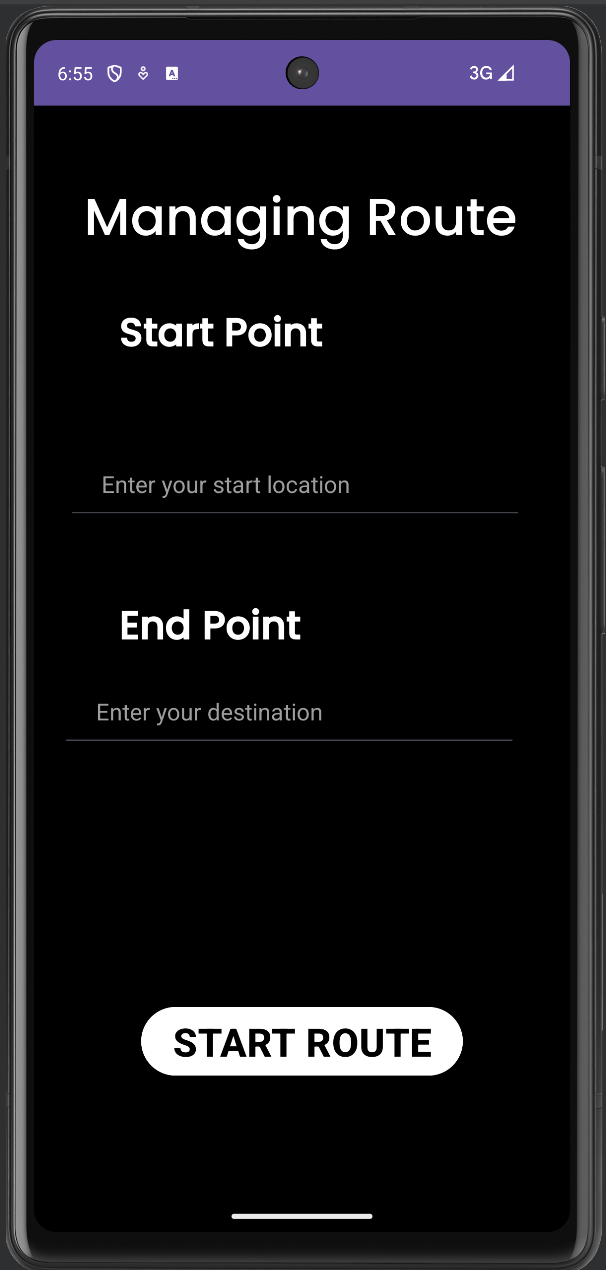 Quitter le systèmeLorsque vous êtes dans l’application “Sur l’interface de la map” vous retrouverez un bouton dans le haut gauche “Other” vous verrez ensuite “Log Off”. Cela vous ramènera à la page d’accueil.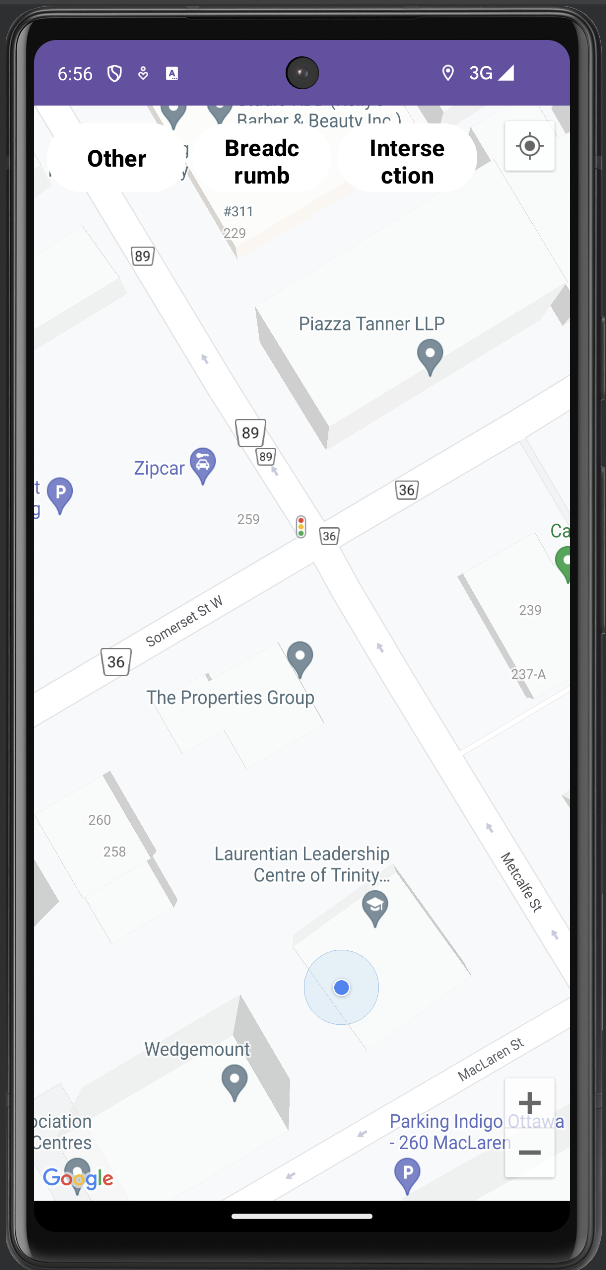 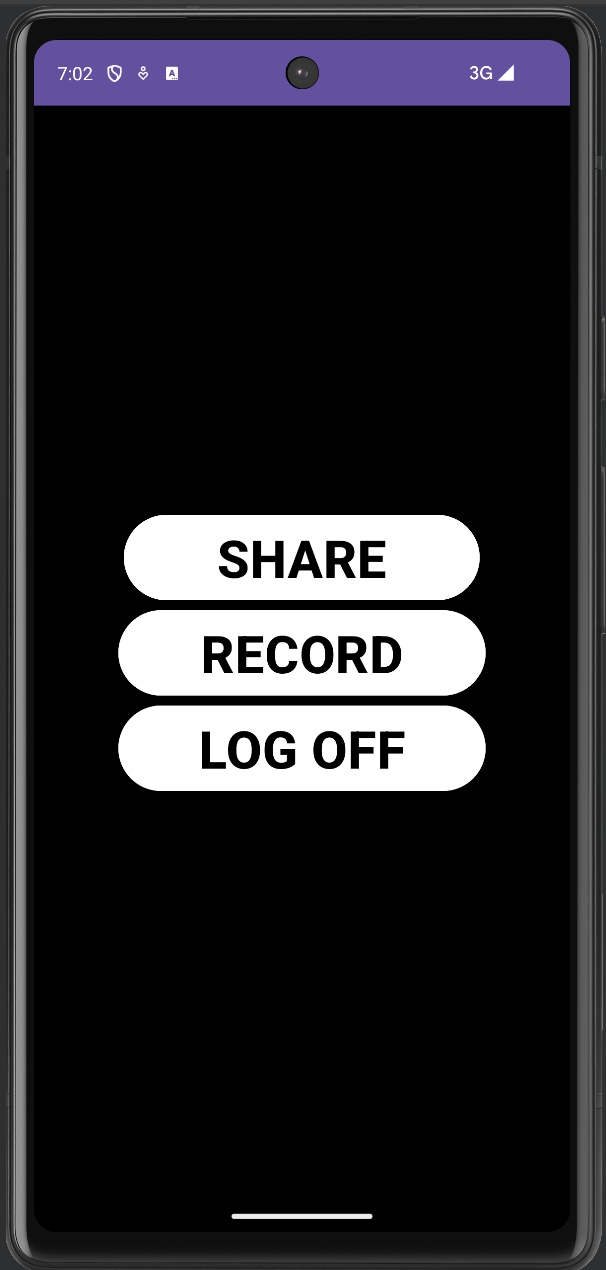 Utiliser le système4.1 Création d'un compte utilisateur et connexionDescription :Cette fonction permet aux utilisateurs de créer et d'accéder à leurs comptes. Les utilisateurs saisissent des informations personnelles telles que l'adresse électronique, le nom d'utilisateur et le mot de passe, au moyen d'un clavier ou d'une saisie vocale. Une fois le compte créé, l'utilisateur peut se connecter pour accéder aux paramètres et aux fonctions personnalisées de l'application.Maîtrise de l'utilisateur :Les utilisateurs doivent être familiarisés avec la saisie précise des informations et la gestion des informations d'identification du compte.Comportement attendu :Une fois la connexion réussie, les utilisateurs ont accès à leurs paramètres et fonctionnalités personnalisés dans l'application.Instructions particulières :Veillez à ce que les mots de passe soient solides pour assurer la sécurité du compte et utilisez la saisie vocale si la frappe est difficile.Avertissements et exceptions :Les utilisateurs peuvent rencontrer des erreurs de connexion si des informations incorrectes sont saisies ou en cas de problème de connectivité internet.4.2 Navigation sur la carteDescription :La navigation cartographique est au cœur d'Echo Explorer, car elle permet aux utilisateurs d'interagir avec la carte par des gestes tactiles et des commandes vocales. L'application fournit des descriptions audio des zones de la carte et permet la commande vocale pour la saisie d'adresses, offrant un affichage interactif de la carte avec une navigation guidée par la voix.Maîtrise de l'utilisateur :Les utilisateurs doivent apprendre à naviguer efficacement sur la carte en utilisant les gestes tactiles et les commandes vocales.Comportement attendu :La carte doit répondre avec précision aux entrées de l'utilisateur, en fournissant des mises à jour de localisation et des directions en temps réel.Instructions particulières :Familiarisez-vous avec les gestes de base de la carte, comme le pincement pour zoomer et le glissement pour faire un panoramique.Avertissements et exceptions :Des informations cartographiques imprécises peuvent apparaître dans les zones moins fréquemment mises à jour ou lorsque les signaux GPS sont faibles.4.3 Réglage et utilisation des marqueursDescription :Les utilisateurs peuvent placer des marqueurs sur la carte pour indiquer des lieux importants. Pour ce faire, il suffit de sélectionner un point sur la carte ou d'utiliser des commandes vocales pour saisir un emplacement. Les utilisateurs peuvent personnaliser les notifications pour ces marqueurs.Maîtrise de l'utilisateur :Comprendre comment placer et gérer les marqueurs sur la carte.Comportement attendu :Les marqueurs doivent être placés avec précision et sauvegardés sur la carte de l'utilisateur, avec des notifications lorsqu'ils s'approchent de ces emplacements.Instructions particulières :Personnaliser les notifications des marqueurs dans les paramètres pour recevoir des alertes selon les préférences de l'utilisateur.Avertissements et exceptions :Les marqueurs peuvent ne pas être très précis dans les zones où les signaux GPS sont faibles.4.4 Suivi des lieux en temps réelDescription :Cette fonction utilise le GPS de l'appareil pour fournir des mises à jour en temps réel de la position de l'utilisateur dans l'application. Elle est essentielle pour la navigation et la fourniture d'itinéraires virage par virage.Maîtrise de l'utilisateur :Comprendre comment activer/désactiver le suivi en temps réel et interpréter les indications vocales.Comportement attendu :Mise à jour continue et précise de la position de l'utilisateur sur la carte avec les instructions audio correspondantes.Instructions particulières :Assurez-vous que le GPS est activé sur l'appareil pour un suivi précis de la position.Avertissements et exceptions :La précision de la localisation peut varier en fonction de la puissance du signal et de facteurs environnementaux.4.5 Fonctions d'accessibilitéDescription :Echo Explorer comprend des fonctions telles que la synthèse vocale, le mode contraste élevé et les commandes vocales pour améliorer l'accessibilité. Les utilisateurs peuvent ajuster ces paramètres pour répondre à leurs besoins spécifiques.Maîtrise de l'utilisateur :Familiarisation avec le menu des paramètres et la façon de personnaliser les options d'accessibilité.Comportement attendu :Après ajustement, l'interface de l'application devrait refléter les paramètres d'accessibilité choisis.Instructions particulières :Explorez les différents paramètres pour trouver la configuration la plus confortable pour votre utilisation.Avertissements et exceptions :Certaines fonctions peuvent fonctionner différemment selon les capacités de l'appareil.4.6 Retour d'information et assistanceDescription :Cette fonction permet aux utilisateurs de fournir un retour d'information ou de demander de l'aide directement via l'application. Les utilisateurs peuvent saisir leurs questions ou leurs commentaires par le biais d'un texte ou de la voix.Maîtrise de l'utilisateur :Capacité à naviguer jusqu'à la section "feedback" et à formuler clairement les problèmes ou les suggestions.Comportement attendu :Le retour d'information doit être facile à soumettre, le système pouvant proposer des suggestions ou des réponses automatisées.Instructions particulières :Soyez aussi détaillé que possible lorsque vous décrivez des problèmes ou des commentaires afin d'aider l'équipe d'assistance à comprendre et à répondre efficacement à vos préoccupations.Avertissements et exceptions :Les réponses aux commentaires peuvent varier dans le temps en fonction de la complexité de la requête ou du volume de commentaires reçus.Dépannage & assistance Messages ou comportements d’erreurErreur : Problèmes de connexion a votre compte Description : Les utilisateurs peuvent rencontrer des difficultés lorsqu'ils essaient de se connecter à l'application.Cause probable : Ce problème est souvent dû à une surcharge de la base de données locale.Action corrective :Videz le cache de l'application. Cette opération peut généralement être effectuée dans le menu des paramètres de l'appareil.Essayez de vous reconnecter après avoir vidé le cache.Si le problème persiste, pensez à redémarrer votre appareil avant d'essayer de vous reconnecter.Erreur : La carte ne se charge pasDescription : Les utilisateurs peuvent constater que la carte ne se charge pas ou semble incomplète.Cause probable : Cela peut être dû à des problèmes liés à l'application ou à la connexion Internet.Action corrective :Réinitialisez l'application. Cela peut impliquer de fermer complètement l'application, puis de la rouvrir.Vérifiez votre connexion internet. Assurez-vous que votre appareil est connecté à un réseau Wi-Fi stable ou qu'il dispose d'un signal de données mobile puissant.Redémarrez l'application après avoir vérifié la connexion internet.Si la carte ne se charge toujours pas, essayez de redémarrer votre appareil.EntretienLes utilisateurs doivent suivre les mises à jour de l'application pour obtenir les meilleurs résultats et éviter les erreurs ou les bogues. La première chose à faire en cas de problème est de le signaler dans l'application et de s'assurer que la version de l'application est à jour.AssistanceAssistance technique : Pour obtenir une assistance technique immédiate, les utilisateurs peuvent contacter Ismet Bilgic à ismetbilgicc@gmail.com. Assistance à la production : Pour les demandes non urgentes liées au système, les utilisateurs peuvent contacter Océane Leung mleun021@uottawa.ca  Pour signaler des problèmes avec le système :Par l'intermédiaire de l'application :Les utilisateurs sont encouragés à signaler les bogues ou les problèmes rencontrés dans l'application à l'aide de la fonction "Feedback". Pour ce faire, rendez-vous dans la section "Feedback" de l'application et décrivez le problème. Il est vivement recommandé de joindre une capture d'écran pour plus de clarté.Via Google Play Store :Les utilisateurs peuvent également signaler des problèmes en laissant des commentaires sur la page Écho Explorer du Google Play Store.Documentation du produit
Le développement de l'application Écho Explorer, qui vise à améliorer la navigation pour les utilisateurs malvoyants, a commencé par une forte concentration sur la création d'une interface utilisateur (IU) intuitive et accessible. Pour donner vie à cette vision, nous avons choisi Android Studio comme environnement de développement, nous offrant la possibilité de travailler avec Java ou Kotlin. Étant donné que notre équipe est plus compétente et plus familière avec Java, c'est le langage que nous avons choisi, jetant les bases du développement de l'application. Notre tâche initiale consistait à mettre en place un système de gestion des comptes robuste, impliquant l'enregistrement des utilisateurs, la journalisation et les validations nécessaires. Nous avons opté pour ROOM SQL plutôt que Firebase pour la gestion de la base de données, une décision influencée par les performances plus rapides de ROOM SQL et l'aisance de notre équipe avec sa syntaxe. Cela a permis de jeter les bases d'une gestion efficace des données des utilisateurs. Par la suite, nous nous sommes concentrés sur l'intégration de la fonction cartographique, un élément central de l'application. Après des recherches approfondies, l'API Google Maps a été choisie pour ses capacités cartographiques supérieures et son suivi de la localisation en temps réel, des caractéristiques essentielles pour une aide à la navigation. La dernière phase importante a consisté à développer le système de marqueurs, essentiel pour alerter les utilisateurs sur les points d'intérêt à proximité. Là encore, le choix s'est porté sur SQL, qui s'harmonise avec notre infrastructure de base de données existante. Chaque étape du processus de développement a été soigneusement étudiée, en équilibrant les compétences techniques avec l'objectif final de créer un outil de navigation convivial pour les malvoyants.Sous-système des comptesNDM (Nomenclature des Matériaux)Base de données ROOM SQL :Objectif : utilisée pour gérer les comptes et les données des utilisateurs.Lien : https://developer.android.com/training/data-storage/room Prix : 0$Liste d’équipementsOrdinateur avec Android Studio :Objectif : environnement de développement principal pour coder et tester le sous-système des comptes.Dispositifs de test :Objectif : divers appareils pour tester l'application dans différentes conditions et tailles d'écran.InstructionsInitialiser la base de données ROOM SQL dans Android Studio. Créez des tables pour le stockage des données des utilisateurs.Mettre en œuvre des bibliothèques Java pour gérer la connexion et l'enregistrement des utilisateurs. Assurer la sécurité du traitement des données et le cryptage des mots de passe.Connecter le système d'authentification à la base de données ROOM SQL pour stocker et récupérer les données des utilisateurs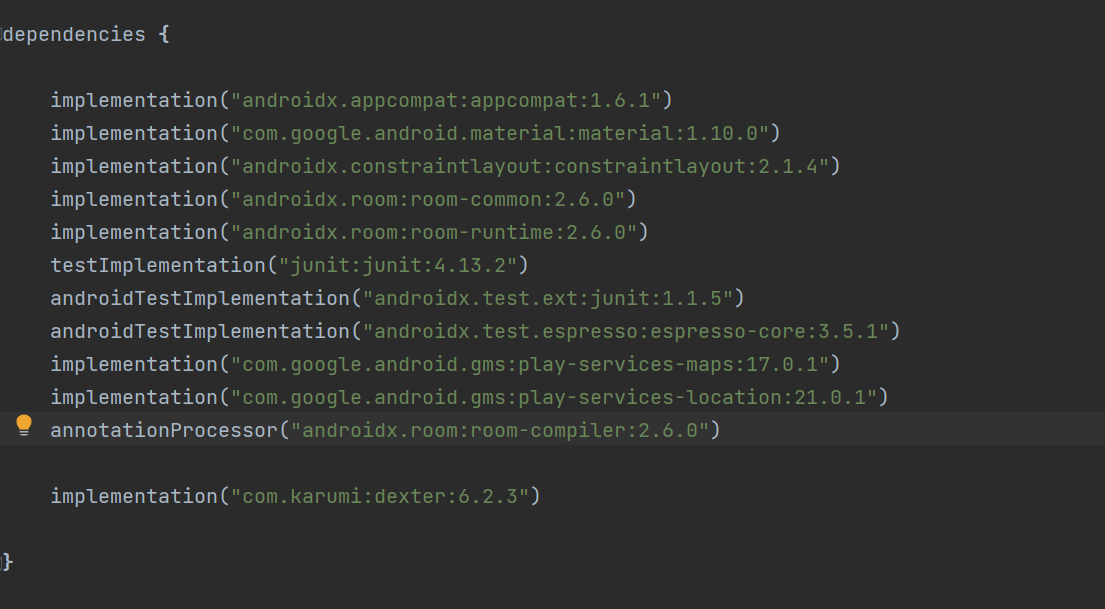 Sous-système RoutesNDM (Nomenclature des Matériaux)API Google Maps :Objectif : fournir des fonctions de cartographie et de localisation en temps réel.Lien : https://developers.google.com/maps/documentation Prix : 0$Bibliothèques Android Studio pour l'intégration de cartes :Objectif : Bibliothèques permettant d'intégrer l'API Google Maps dans l'application.Lien:https://developer.android.com/reference/android/location/Location Prix : 0$Liste d’équipementsOrdinateur avec Android Studio :Objectif : développer et tester le sous-système routier.Outils de test GPS :Objectif : Outils pour simuler et tester la fonctionnalité GPS dans l'application.InstructionsConfigurer l'API Google Maps dans Android Studio. Obtenir et configurer la clé API nécessaire.Concevoir et mettre en œuvre l'interface de la carte dans l'application. Veillez à ce que la carte s'affiche correctement et réagisse aux interactions de l'utilisateur.Intégrer le suivi GPS pour fournir des mises à jour de localisation en temps réel.Développer des fonctions permettant aux utilisateurs d'interagir avec la carte, telles que le zoom avant/arrière et le déplacement sur la carte.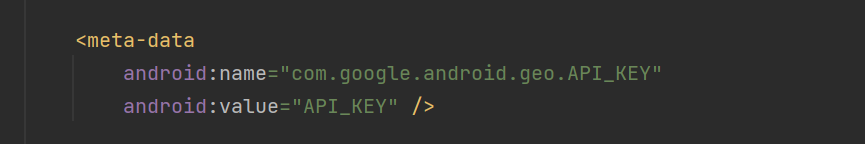 Figure 2 Extrait de l'intégration de l'API Google Maps (clé supprimée pour des raisons de confidentialité)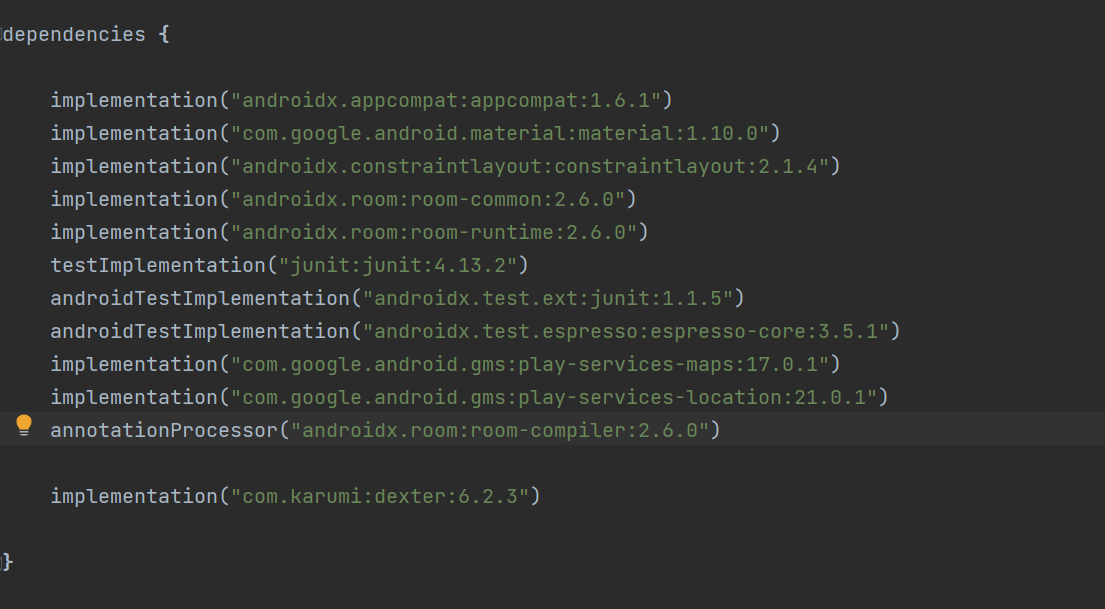 Sous-système marqueursNDM (Nomenclature des Matériaux)Bibliothèques de base de données SQL :Objectif : stocker et gérer les données des marqueurs.Lien :  https://developer.android.com/training/data-storage/roomPrix : 0$Bibliothèques Google Maps pour l'intégration des marqueurs :Objet : Bibliothèques facilitant l'ajout, la suppression et la gestion des marqueurs dans l'application.Lien:https://developers.google.com/maps/documentation/android-sdk/marker Prix : 0 $Liste d’équipementsOrdinateur avec Android Studio :Objectif : environnement de développement principal pour coder et tester le sous-système des comptes.Dispositifs de test :Objectif : divers appareils pour tester l'application dans différentes conditions et tailles d'écran.InstructionsInitialiser et configurer la base de données SQL dans Android Studio pour stocker les données des marqueurs.Concevez le schéma de la base de données pour inclure les champs nécessaires tels que les coordonnées de l'emplacement, les descriptions, etc.Mettre en œuvre des fonctionnalités pour ajouter, supprimer et modifier les marqueurs dans l'application.Assurer la synchronisation entre l'application et la base de données pour des mises à jour en temps réel.Développer l'interface pour afficher les marqueurs sur la carte.Mettre en place des fonctions interactives pour les marqueurs (par exemple, cliquer pour voir les détails).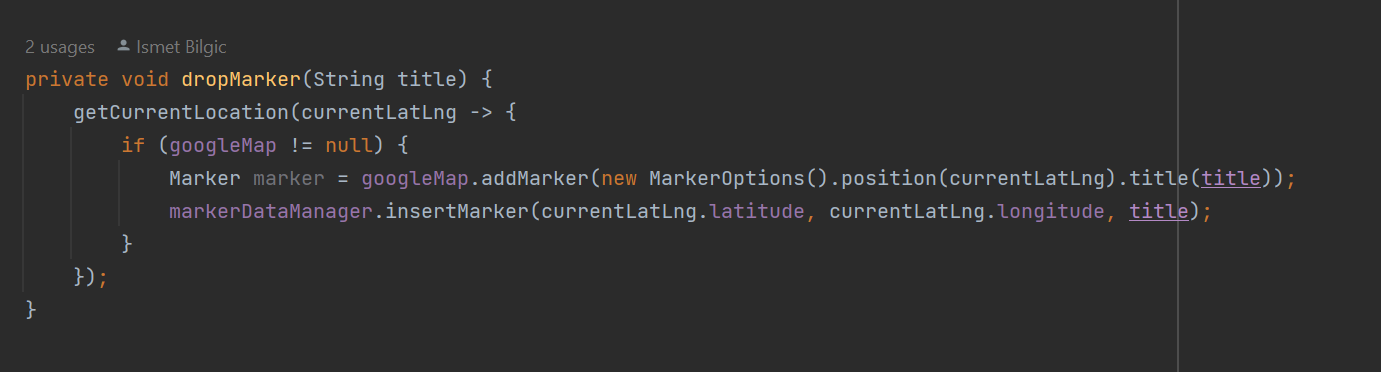 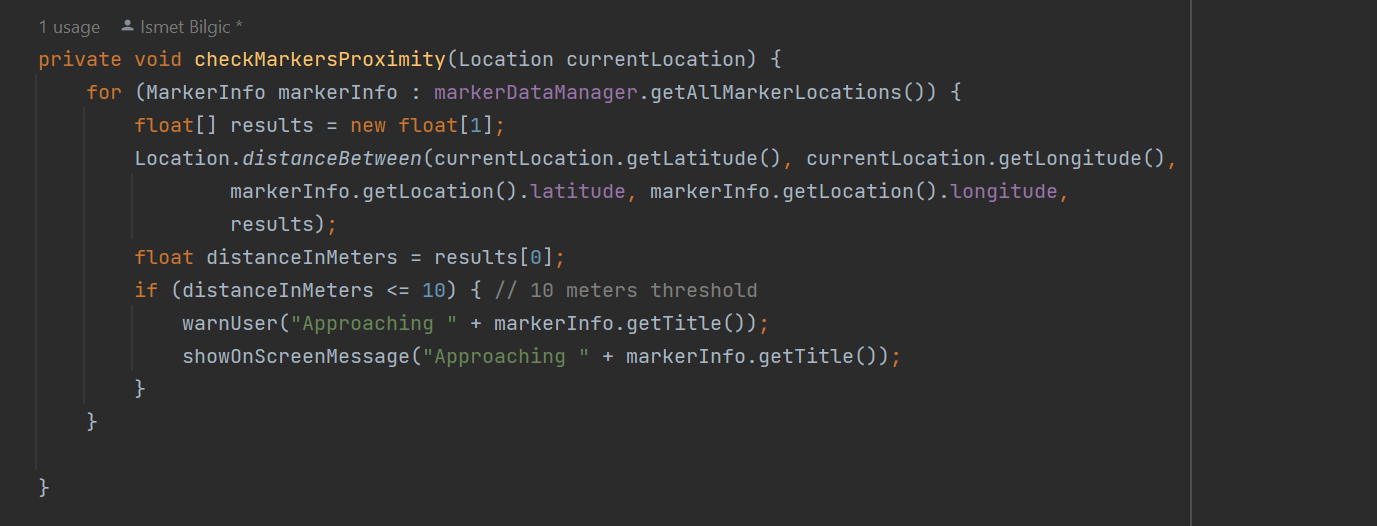 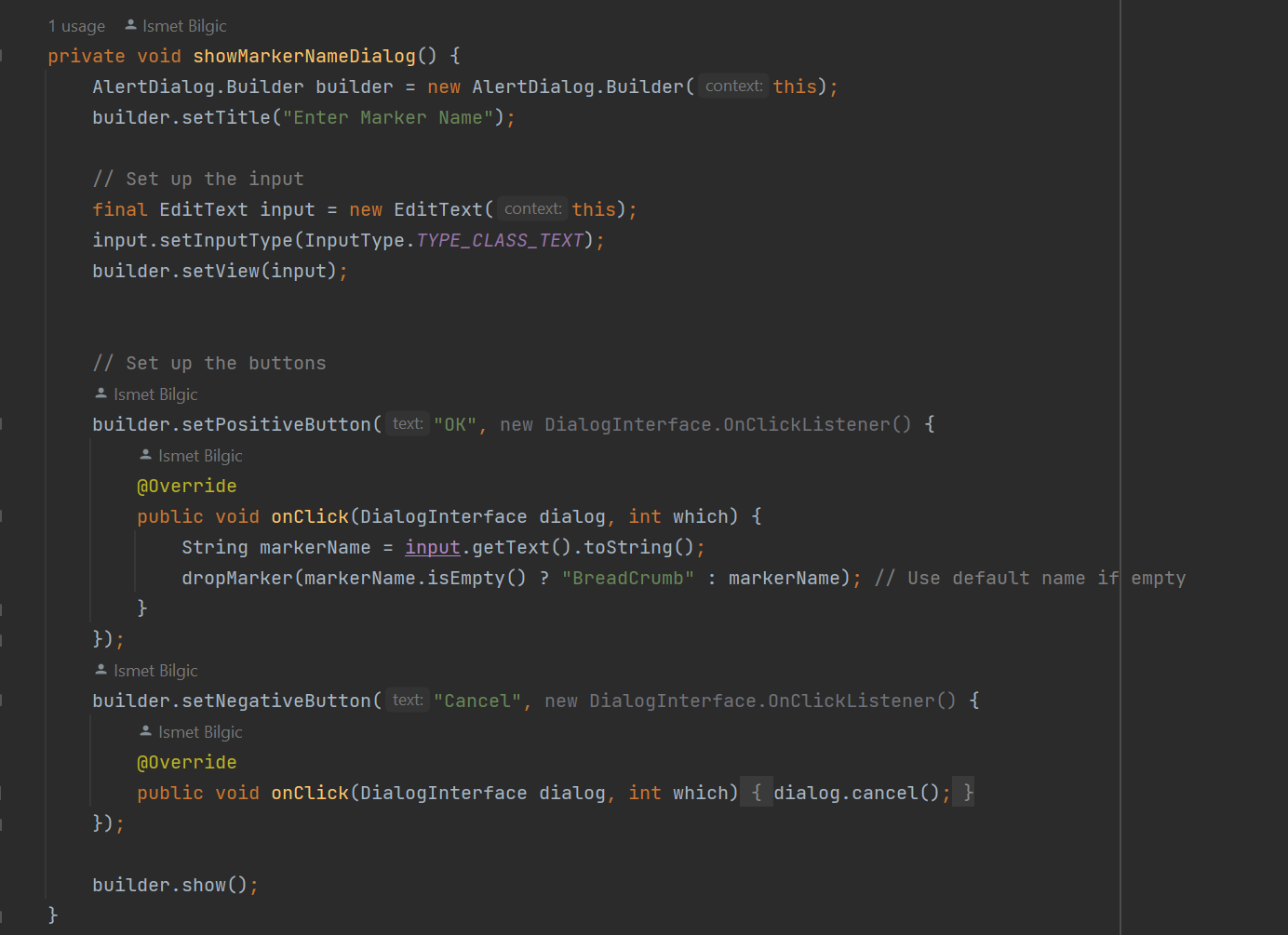 Essais & validationLors de la phase de test et de validation de l'application Écho Explorer, notre régime de test rigoureux a été essentiel pour garantir la fonctionnalité, les performances et l'accessibilité de l'application, en particulier pour les utilisateurs malvoyants. Nous avons commencé par des tests de fonctionnalité, où chaque fonctionnalité, de la gestion des comptes à la navigation sur les cartes et à la fonctionnalité des marqueurs, a fait l'objet d'une évaluation approfondie dans le cadre de divers scénarios. Cela a permis d'identifier et de rectifier les éventuels bogues ou problèmes de performance. Les tests d'interface utilisateur et d'accessibilité ont constitué un aspect crucial de nos essais, qui ont été considérablement améliorés par la participation d'utilisateurs malvoyants et l'utilisation d'outils d'accessibilité. Cette phase visait non seulement à garantir l'intuitivité et la facilité d'utilisation, mais aussi à respecter des normes d'accessibilité rigoureuses. Nous sommes fiers d'annoncer qu'Écho Explorer a passé avec succès le test d'accessibilité de Google, affirmant ainsi notre engagement en faveur de l'inclusion. Les tests de performance étaient un autre domaine critique, impliquant des tests de stress et de charge pour évaluer la réactivité et la stabilité de l'application, garantissant un fonctionnement sans faille dans diverses conditions d'utilisation. Des tests en conditions réelles ont été menés en extérieur pour évaluer la précision du GPS et l'aide à la navigation, ce qui a permis d'obtenir des informations précieuses sur l'adaptabilité de l'application aux conditions de la vie réelle. Tout au long de ces étapes, plusieurs problèmes ont été identifiés et traités, en mettant l'accent sur la facilité d'utilisation et la maintenance à long terme. La réussite du test d'accessibilité de Google, en particulier, a témoigné des normes élevées de l'application en matière d'accessibilité. Tous ces efforts de test et de validation ont permis à l'application Écho Explorer non seulement de répondre aux attentes en matière de performances et d'accessibilité, mais aussi de les dépasser, ce qui en fait un outil fiable et convivial pour les utilisateurs malvoyants.Conclusions et recommandations pour les travaux futursNotre processus de conception au long du semestre a été méthodique et axé sur la réalisation des objectifs que nous nous sommes fixés. Nous avons suivi de près les règles et les échéances et dates limites fixé au début du semestre.La gestion du temps et des tâches a été cruciale. En fixant des délais clairs sur Wrike et en encourageant une communication ouverte, nous avons veillé à ce que chacun puisse accomplir sa part du travail efficacement. On a mis en avant la collaboration étroite entre les membres de l'équipe. Nous avons adopté la vérification du code par paires pour garantir la qualité du produit et favorisé le codage collaboratif via Github pour optimiser l'efficacité. Ceux assigner a faire le codage se sont familiariser avec l’interface d’Android Studio et on appris comment utiliser le API de Google Maps a travers plusieurs video sur Youtube et grace a la documentation de Google et Android studio.Nous avons aussi tous appris l'importance de la flexibilité et de l'adaptabilité. Ces qualités ont été cruciaux pendant le processus de notre projet car nous devions constamment ajuster nos plans en fonction des évolutions des besoins du client et face aux défis qu’on rencontrait.Une des leçons les plus importantes qu’on a appris, c’est l'importance de la recherche. La règle de trois heures de recherches personnelles par semaine qu’on avait fixée au début du semestre n’avait pas été observée à cause de nos emplois du temps chargé. Plus tard, on a réalisé que plusieurs des idées qu’on avait eu initialement n’était pas réalisable. Ses réalités auraient pu être apparentes plus tôt si on avait suivi la règle de trois heures de recherches. Si on avait fait des recherches approfondit dès le début, on aurait pu tous renforcer nos connaissances individuelles et créé un produit final plus complet.Si on avait plus de temps on travaillerait sur intégration des fonctionnalités restantes du client comme l’implémentation de direction audio durant le trajet, l’implémentation de partage de trajet.On se serait aussi focalisé sur l’optimisation de UX. Par exemple, réduire le temps pour l’indentification de l’utilisateur à moins de 1 secondes.APPENDICESAPPENDICE I: Fichiers de conception On est rendu à ce document après un long semestre de travail, qui est presque entièrement documenter dans le premier document ci-dessous. Certains autres documents ont aussi été utiliser, surtout comme tutoriels, pour savoir comment intégrer certaines fonctions requêter.https://makerepo.com/mbens014/1713.gng2501groupe-fa011soundscape-android Table 3. Documents référencésAPPENDICE II: Autres Appendices AcronymeDéfinitionTermeAcronymeDéfinition#Besoins1L’application utiliser des signaux sonores pour guider (droit, gauche, etc.)2L’application permet de mettre des markers a des points d’intérêts.3L’application adapte le trajet si un détour est pris4L’application récupère et réintègre les voyages précédents (au besoin)5L’application présente un texte contrasté (arrière-plan sombre/texte clair)6L’application fonctionne à mains-libres (compatible avec écouteurs)7L’application est compatible avec le lecteur d'écran intégré d'Android8L’application suit les directives d'accessibilité de Google9L’application fonctionne hors-ligne (après téléchargements)10L’application fonctionne avec un compte (sauver détails/paramètres)11L’application à l’option de partager l’itinéraire emprunter13L’application est abordableNom du documentEmplacement du document et/ou URLDate d’émissionDocument généralhttps://uottawa-my.sharepoint.com/10 décembre 2023Save data in a local database using Roomhttps://developer.android.com/training/data-storage/room10 décembre 2023Google Maps PlatformDocumentationhttps://developers.google.com/maps/documentation 10 décembre 2023Locationhttps://developer.android.com/reference/android/location/Location 10 décembre 2023Markershttps://developers.google.com/maps/documentation/android-sdk/marker 10 décembre 2023